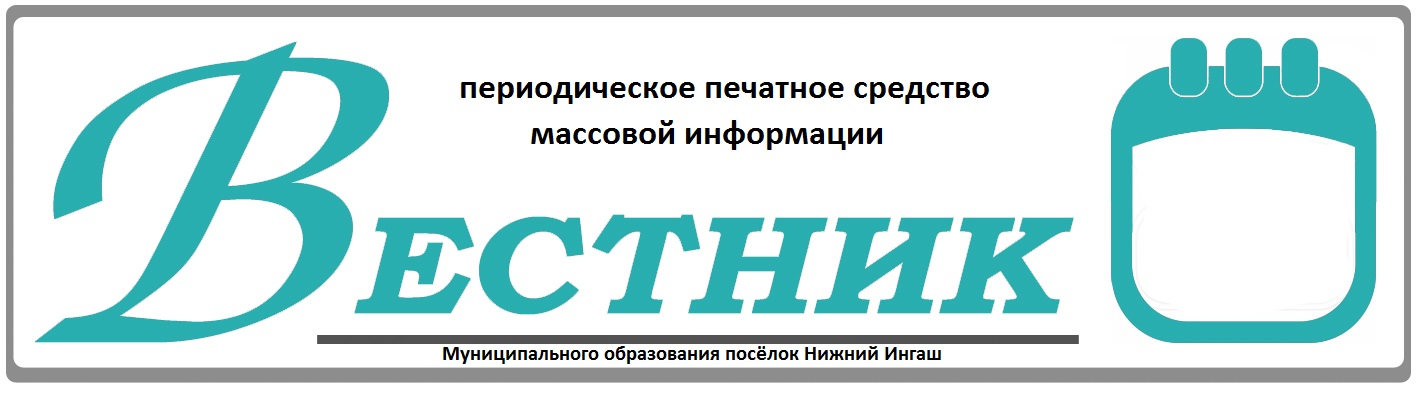 Официально________________________________                                                                     СОДЕРЖАНИЕ: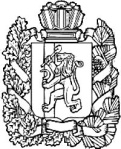 НИЖНЕИНГАШСКИЙ ПОСЕЛКОВЫЙ СОВЕТ ДЕПУТАТОВНИЖНЕИНГАШСКОГО РАЙОНАКРАСНОЯРСКОГО КРАЯРЕШЕНИЕ 22.12.2022г.                                           пгт. Нижний Ингаш                                         №17-111О бюджете посёлка Нижний Ингаш на 2023 год и плановый период 2024-2025 годовСтатья 1. Основные  характеристики   бюджета поселка  на 2023 годи плановый период 2024-2025 годов 1.   Утвердить основные характеристики  бюджета  поселка на 2023 год:1)    прогнозируемый общий объем доходов бюджета поселка в сумме 27 550 213,11 рублей;2)   общий  объем   расходов  бюджета  поселка в сумме  27 550 213,11 рублей;3)     дефицит  бюджета  поселка в сумме  0,00 рублей;4)   источники внутреннего финансирования дефицита бюджета поселка в сумме 0,00 рублей, согласно приложению 1 к настоящему Решению. 2.   Утвердить основные характеристики  бюджета поселка  на  2024 год и на 2025 год:1)  прогнозируемый общий объем доходов бюджета  поселка на 2024 год  в сумме   27 537 327,20 рублей  и  на 2025 год в сумме  28 293 954,69 рублей;2)  общий объем   расходов   бюджета  поселка на 2024 год в сумме  27 537 327,20  рублей, в том числе условно утвержденные  расходы в сумме  687 453,18  рублей и на 2025 год в сумме 28 293 954,69 рублей,  в том числе условно утвержденные расходы  в сумме   1 412 737,74  рублей.3)    дефицит   бюджета поселка на 2024 год в сумме 0,00  рублей и на 2025 год  в сумме 0,00 рублей;4)   источники внутреннего финансирования дефицита  бюджета   поселка  на 2024 год в сумме 0,00 рублей  и на 2025 год в сумме 0,00  рублей,  согласно приложению 1 к настоящему Решению.Статья 2.   Доходы  бюджета  поселка на 2023 годи плановый период 2024-2025 годов       Утвердить доходы бюджета  поселка на 2022 год и плановый период 2023-2024 годов согласно приложению 2,3   к настоящему Решению.Статья 3. Распределение на 2023 год и плановый период 
2024-2025 годов расходов  бюджета поселка  по бюджетной классификации Российской Федерации       Утвердить в пределах общего объема расходов бюджет поселка, установленного статьей 1 настоящего Решения:1)  распределение бюджетных ассигнований  по разделам и подразделам бюджетной классификации расходов бюджета поселка на 2023 год и плановый период 2024-2025 годов согласно приложению 4 к настоящему Решению;2)     ведомственную структуру  расходов  бюджета поселка на 2023 год  согласно приложению  5 к настоящему Решению.3)   ведомственную структуру расходов бюджета поселка на плановый период 2024-2025 годов  согласно приложению  6 к настоящему Решению.4) распределение бюджетных ассигнований по  целевым статьям (муниципальным программам бюджета поселка  и непрограммным направлениям деятельности), группам и подгруппам видов расходов, разделам, подразделам классификации  расходов  бюджета поселка  на 2023 год согласно приложению 7 к настоящему Решению.5) распределение бюджетных ассигнований по целевым статьям (муниципальным программам и непрограммным направлениям деятельности), группам и подгруппам видов расходов, разделам, подразделам классификации расходов  бюджета поселка на  плановый период  2024-2025 годов согласно приложению 8 к настоящему  Решению.Статья 4. Публичные нормативные обязательствапоселка Нижний Ингаш       Утвердить общий объем средств бюджета поселка  на исполнение публичных нормативных обязательств поселка Нижний Ингаш на 2023 год 
в сумме 0,0 рублей, на  2024 год в сумме 0,0 рублей и на 2025 год в сумме 0,00  рублей.Статья 5.  Изменение показателей сводной бюджетной росписи бюджета поселка  в 2023 году          Установить, что  Администрация поселка Нижний Ингаш вправе в ходе исполнения бюджета  настоящего Решения вносить изменения в сводную  бюджетную роспись бюджета поселка на 2023 и плановый период 2024-2025 годов без внесения изменений в настоящие Решение:1) на сумму средств, выделяемых за счет средств резервного фонда администрации поселка Нижний Ингаш и администрации Нижнеингашского района; 2)  на сумму средств межбюджетных трансфертов, поступивших из районного бюджета за счет целевых средств вышестоящих бюджетов в 4 квартале 2023 года и плановом периоде 2024-2025 годов; 3) на сумму средств межбюджетных трансфертов, предоставленных из районного бюджета за счет средств федерального и краевого бюджета. 4) по главным распорядителям средств бюджета поселка предоставляемого местным бюджетом  из краевого бюджета - на сумму средств, предусмотренных настоящим Решением для финансирования расходов на региональные выплаты и выплаты, обеспечивающие уровень заработной платы работников бюджетной сферы не ниже размера минимальной заработной платы (минимального размера оплаты труда); 5) в случае внесения изменений Министерством финансов Российской Федерации в структуру, порядок формирования и применения кодов бюджетной классификации Российской Федерации, а также присвоения кодов составным частям бюджетной классификации Российской Федерации»;6) в пределах общего объема средств, предусмотренных настоящим Решением для финансирования мероприятий в рамках одной муниципальной программы, после внесения изменений в указанную программу в установленном порядке.Статья 6. Индексация размеров денежного  вознаграждения лиц, замещающих муниципальные должности и  должностных окладовмуниципальных служащих  поселка         Размеры денежного вознаграждения лиц, замещающих муниципальные должности, размеры должностных окладов по должностям муниципальной службы, увеличиваются (индексируются):         в 2023 году   на  5,5  процента с 1 октября 2023 года;         в плановом периоде 2024-2025 годов на коэффициент, равный 1.Статья 7. Индексация заработной платы  работников, не являющихся муниципальными служащимиЗаработная плата   работников, не являющихся лицами, замещающими муниципальные должности и должности муниципальной службы,  за исключением заработной платы отдельных категорий работников, увеличение оплаты которых осуществляется в связи с увеличением региональных выплат и (или) выплат, обеспечивающих уровень заработной платы работников бюджетной сферы не ниже размера минимальной заработной платы (минимального размера оплаты труда), увеличивается (индексируется):в 2023 году на 5,5 процента с 1 октября 2023 года;в плановом периоде 2024-2025 годов на коэффициент, равный 1.Статья 8.  Общая предельная  штатная численность муниципальных служащих поселка               Общая предельная  штатная численность муниципальных служащих, принятая к финансовому обеспечению в 2023 году и плановом периоде 2024-2025 годов составляет 7 штатных единиц.	   Статья 9. Особенности исполнения бюджета  поселка в 2023 году Установить, что не использованные по состоянию на 1 января 2023 года остатки межбюджетных трансфертов, полученные из краевого и  федерального бюджета в  форме субвенций, субсидий и иных межбюджетных трансфертов, имеющих целевое назначение, подлежат возврату в районный бюджет   для перечисления в краевой бюджет в течение первых 3  рабочих дней 2023 года.Остатки средств бюджета поселка на 1 января 2023 года в полном объеме, за исключением неиспользованных остатков межбюджетных трансфертов, полученных из районного  бюджета в форме субсидий, субвенций и иных межбюджетных трансфертов, имеющих целевое назначение, а так же субсидий на иные цели, могут направляться на покрытие временных кассовых разрывов, возникающих в ходе исполнения бюджета поселка в 2023 году.Установить, что погашение кредиторской задолженности, сложившейся по принятым в предыдущие годы, фактически произведенным, но не оплаченным по состоянию на 1 января 2023 года обязательствам,  производится главными распорядителями средств бюджета поселка, за счет утвержденных им бюджетных ассигнований  на 2023 год.Статья 10.  Межбюджетные трансферты  бюджету поселка из других бюджетов бюджетной системы Российской Федерации   1.   Установить, что в доходах бюджета поселка  учитываются межбюджетные трансферты, перечисляемые бюджету поселка  из   других бюджетов бюджетной системы РФ: 1.1.  дотация бюджетам  поселений района  за счет средств краевого бюджета в 2023  году  в сумме  1 506 300,00  рублей, в  2023 году в сумме  1 205 040,00 рублей, в  2025 году в сумме 1 205 040,00  рублей.1.2.  иные межбюджетные трансферты  на обеспечение  сбалансированности бюджетов поселений за счет районного бюджета   в 2023 году   в сумме  4 542 500,00 рублей, в 2024 году в сумме  4 542 500,00 рублей, в 2025 году в сумме     4 542 500,00 рублей.1.3. субсидии  бюджетам городских поселений за счет средств краевого бюджета  в 2023 году в сумме 0,00 рублей, в 2024 году в сумме 0,00 рублей, в 2025 году в сумме 0,00 рублей.1.4.  субвенции  бюджетам  городских поселений   на 2023 год в сумме 39 200,00 рублей, на 2024 год в сумме 39 200,00 рублей, на 2025 год в сумме 39 200,00 рублей.Статья 11. Иные межбюджетные трансферты  районному бюджетуиз  бюджета поселка  1.  Установить, что в расходах бюджета поселка  учитываются иные межбюджетные трансферты, перечисляемые районному бюджету из  бюджета  поселка в соответствии с заключенными соглашениями о передаче полномочий на 2023 год в сумме 5 953 102,25 рублей,  на 2024 год в сумме  4 900 000,00 рублей,  на  2025 год в сумме 4 900 000,00  рублей. Статья 12. Резервный фонд поселка  Нижний Ингаш        Установить, что в расходной части  бюджета поселка предусматривается резервный фонд администрации поселка Нижний Ингаш  на 2023 год и плановый период 2024-2025 годов в размере  100  000,00  рублей  ежегодно.       Расходование средств резервного фонда осуществляется в порядке, установленным  постановлением Главы поселка Нижний Ингаш.Статья 13.  Муниципальный  внутренний долг поселка Нижний Ингаш     1.   Установить  верхний предел муниципального внутреннего  долга поселка Нижний Ингаш  по долговым  обязательствам поселка Нижний Ингаш:   -  на 1 января 2024 года в сумме 0,00 рублей, в том числе по муниципальным гарантиям 0,00  рублей;   -  на 1 января 2025 года в сумме 0,00 рублей, в том числе по муниципальным гарантиям 0,00  рублей;   -  на 1 января 2026 года в сумме 0,00 рублей, в том числе по муниципальным гарантиям 0,00  рублей.    2.  Утвердить программу муниципальных внутренних заимствований поселка Нижний Ингаш на 2023 год и плановый период 2024-2025 годов согласно приложению 9 к настоящему  Решению.Статья 14.  Дорожный фонд поселка Нижний Ингаш  1. Утвердить объем бюджетных ассигнований  дорожного фонда поселка Нижний Ингаш  на 2023 год  в сумме  1 337 700,00 рублей, на 2024  год в сумме 1 414 900,00 рублей,  на  2025 год в сумме  1 497 700,00  рублей.Статья 15. Вступление в силу настоящего решения       Настоящее Решение вступает в силу с 1 января 2023 года, но не раннее дня,   следующего за днем его официального опубликования в периодическом  печатном  средстве массовой информации «Вестник муниципального образования поселок Нижний Ингаш».Председатель                                                                                           Нижнеингашскогопоселкового  Совета депутатов                                                           С.В. ЧупинаГлава поселка Нижний Ингаш                                                                 Б.И. Гузей   Приложение 1                                                                                                                            к решению Нижнеингашского            поселкового Совета депутатовот 22.12.2022г. №17-111                                                                                                       Источники внутреннего финансирования дефицита  бюджета поселка в 2023 году и плановом периоде 2024-2025 годовПриложение 2к решению Нижнеингашского            поселкового Совета депутатовот  22.12.2022г. «17-111                                                                                                 Доходы  бюджета  поселка на  2023  год            (Руб.)Приложение 3к решению Нижнеингашского            поселкового Совета депутатовот22.12.2022г. №17-111                                                                                                Доходы  бюджета  поселка на  плановый период 2024-2025 годов          (Руб.)Приложение 4к решению Нижнеингашского            поселкового Совета депутатов                                                                                                    от  22.12.2022г. №17-111Распределение  бюджетных ассигнований по разделам, подразделам бюджетной классификации расходов   бюджета  поселка на 2023 годи плановый период 2024-2025 годов (Руб.)Приложение 5к решению Нижнеингашского            поселкового Совета депутатов                                                                                                       от 22.12.2021г. № 17-111Ведомственная структура расходов  бюджета поселкана 2023 год     (Руб.)                                                                                                                                                           Приложение 6к решению Нижнеингашского            поселкового Совета депутатов                                                                                                       от  22.12.2021г. № 17-111Ведомственная структура расходов  бюджета поселкана  плановый период 2024-2025 годы (Руб.)Приложение 7к решению Нижнеингашского            поселкового Совета депутатов                                                                                                     от  22.12.2022г. №17-111                                                                                          Распределение бюджетных ассигнования по целевым статьям (муниципальным программам бюджета поселка и не программным направлениям деятельности), группам и подгруппам видов расходов,  разделам, подразделам классификации расходов  бюджета  поселка на 2023 год                                                                                                                                                         (Руб.)Приложение 8к решению Нижнеингашского            поселкового Совета депутатов                                                                                                     от  22.12.2022г. №17-111                                                                                          Распределение бюджетных ассигнования по целевым статьям (муниципальным программам бюджета поселка и не программным направлениям деятельности), группам и подгруппам видов расходов,  разделам, подразделам классификации расходов  бюджета  поселка на 2023-2025 годы (Руб.)Приложение  9к решению Нижнеингашского            поселкового Совета депутатов                                                                                                     от 22.12.2022г. №17-111Программавнутренних заимствований поселка Нижний Ингашна 2023 год и плановый период 2024-2025 годов(Руб.)НИЖНЕИНГАШСКИЙ ПОСЕЛКОВЫЙ СОВЕТ ДЕПУТАТОВНИЖНЕИНГАШСКОГО РАЙОНАКРАСНОЯРСКОГО КРАЯРЕШЕНИЕ 22.12.2022г.                                         пгт. Нижний Ингаш                                      № 17-112О внесении изменений в решение   Нижнеингашского поселкового Совета депутатов от 22.12.2021г. № 9-55 «О бюджете поселка Нижний Ингаш на 2022 год и плановый период 2023-2024 годов» (в ред. от  24.02.2022г. №10-68, от 23.03.2022г. №11-73, от 21.04.2022г. №12-77, от 24.08.2022г. №15-91, от 26.10.2022г. №16-108)         Руководствуясь  ст. 33.1 Устава поселка Нижний Ингаш Нижнеингашского  района Красноярского края, Нижнеингашский   поселковый Совет депутатов РЕШИЛ:1.Внести в решение Нижнеингашского поселкового Совета депутатов от 22.12.2021г. № 9-55 «О бюджете  поселка Нижний Ингаш на 2022 год и плановый период 2023-2024 годов» (далее - Решение), следующие изменения:    1) в статье 1:        в пункте 1:         в подпункте 1 цифры «41 590 257,43» заменить цифрами «41 785 220,43»;        в подпункте 2 цифры «42 020 417,18» заменить цифрами «42 215 380,18»;   2)  в статье 12:        в абзаце 1 после слов «в размере 100 000,00 рублей»  заменить «в размере 18 000,00 рублей»;   3) в статье 10:        в пункте 1:        в подпункте 1.2. цифры «13 016 519,00» заменить цифрами «13 021 519,00».        Приложения 1,2,4,5,7, к Решению изложить в новой редакции согласно  Приложениям  1,2,4,5,7,  к настоящему Решению. 2.Контроль за  исполнением  настоящего решения возложить на постоянную комиссию по бюджету и экономическим вопросам. 3.Решение вступает в силу со дня,  следующего за днем его официального опубликования в периодическом  печатном  средстве массовой информации «Вестник муниципального образования поселок Нижний Ингаш». Председатель  Нижнеингашского  поселкового Совета депутатов                                                                        С.В. Чупина Глава поселка Нижний Ингаш                                                                           Б.И. Гузей   Приложение 1                                                                                                                            к решению Нижнеингашского            поселкового Совета депутатов                                                                                                                                                                                                             от   22.12.2022г. №17-112                                                                                                 Источники внутреннего финансирования дефицита  бюджета поселкав 2022 году и плановом периоде 2023-2024 годовПриложение 2к решению Нижнеингашского 		           поселкового Совета депутатовот  22.12.2022г. № 17-112                                                                                            Доходы  бюджета  поселка на  2022  год            (Руб.)Приложение 4к решению Нижнеингашскогопоселкового Совета депутатовот   22.12.2022г. №17-112Распределение  бюджетных ассигнований по разделам, подразделам бюджетной классификации расходов   бюджета  поселка на 2022 годи плановый период 2023-2024 годов	(Руб.)Приложение 5к решению Нижнеингашского            поселкового Совета депутатов                                                                                                     от   22.12.2022г. № 17-112Ведомственная структура расходов  бюджета поселкана 2022 год                                              (Руб.)                                                                                                                                                         Приложение 7к решению Нижнеингашского            поселкового Совета депутатов                                                                                                       от  22.12.2022г. № 17-112Распределение бюджетных ассигнования по целевым статьям (муниципальным программам бюджета поселка и не программным направлениям деятельности), группам и подгруппам видов расходов,  разделам, подразделам классификации расходов  бюджета  поселка на 2022 год (Руб.)НИЖНЕИНГАШСКИЙ ПОСЕЛКОВЫЙ СОВЕТ ДЕПУТАТОВНИЖНЕИНГАШСКОГО РАЙОНАКРАСНОЯРСКОГО КРАЯ                                                                       РЕШЕНИЕ           22.12.2022г.                                           пгт. Нижний Ингаш                                №17-113О внесении изменений в решение  Нижнеингашского поселкового Совета депутатов от 31.10.2013г.  №44-231 «О введении земельного налога на территории муниципального образования поселок Нижний Ингаш Нижнеингашского района Красноярского края» (в ред. от 25.12.2014г. №58-309,  от 15.06.2015г. №62-344, от 24.12.2015г. №5-23,  от 27.08.2019г. №40-214,  от 15.11.2019г. №42-224,  от 19.03.2020г. №46-245, от 12.08.2021г. №6-32)         Руководствуясь  ст. 394  Налогового кодекса Российской Федерации, Федеральным законом  от 06.10.2003г. №13-ФЗ  «Об общих принципах  организации местного самоуправления в Российской Федерации», ст. 22 п. 1 п.п. 3 Устава  поселка Нижний Ингаш Нижнеингашского района Красноярского края, Нижнеингашский поселковый Совет депутатов РЕШИЛ:1.Внести  в решение Нижнеингашского поселкового Совета депутатов от 31.10.2013г. №44-231 «О введении земельного налога на территории  муниципального  образования поселок Нижний Ингаш Нижнеингашского района Красноярского края» (в ред. от  25.12.2014г. №58-309, от 15.06.2015г. №62-344, от 24.12.2015г. №5-23, от 27.08.2019г. №40-214, от 15.11.2019г. №42-224, от 19.03.2020г. №46-245, от 12.08.2021г. №6-32), следующие   изменения:1.1.   в пункте 2.  в подпункте 2.1. цифры «0,1» заменить цифрами «0,3».2.Настоящее решение вступает в силу с 01.01.2023 года, но не ранее чем по истечении одного месяца со дня его официального опубликования в периодическом  печатном  средстве массовой информации «Вестник муниципального образования поселок Нижний Ингаш».Председатель                                                           Нижнеингашского поселкового   Совета депутатов                                                                                  С.В. Чупина         Глава поселка Нижний Ингаш                                                               Б.И. ГузейНИЖНЕИНГАШСКИЙ ПОСЕЛКОВЫЙ СОВЕТ ДЕПУТАТОВНИЖНЕИНГАШСКОГО РАЙОНАКРАСНОЯРСКОГО КРАЯ                                                                     РЕШЕНИЕпгт. Нижний Ингаш 22.12.2022г.                                                                                               № 17-114О внесении  изменений и дополнений в решение Нижнеингашского поселкового Совета депутатов от 06.12.2013г. №45-245 «О создании муниципального дорожного фонда в поселке Нижний Ингаш Нижнеингашского района Красноярского края»             В целях финансового обеспечения дорожной деятельности в отношении автомобильных дорог общего пользования местного значения муниципального образования поселок Нижний Ингаш, определения источников финансового обеспечения, в соответствии  со статьей  179.4  Бюджетного  кодекса  Российской Федерации, Федеральным законом от 06.10.2003г. №131-ФЗ «Об общих принципах организации местного самоуправления в Российской Федерации», Федеральным законом от 08.11.2007г. №257-ФЗ «Об автомобильных дорогах 
и о дорожной деятельности в Российской Федерации и о внесении изменений 
в отдельные законодательные акты Российской Федерации», руководствуясь ст. 22, 56  Устава  поселка Нижний Ингаш Нижнеингашского района Красноярского края,   Нижнеингашский поселковый Совета депутатов,   РЕШИЛ:1. Внести изменения и дополнения в решение Нижнеингашского поселкового Совета депутатов от 06.12.2013г. №45-245 «О создании муниципального дорожного фонда в поселке Нижний Ингаш Нижнеингашского района Красноярского края» (далее – Решение), следующие  изменения:1.1.     в пункте 2 приложения к  Решению  слова «утвержден постановлением  администрации  поселка Нижний Ингаш от 20.09.2013г. №199»  заменить словами «утвержден правовым актом администрации поселка Нижний Ингаш»;1.2.  в подпункте 5  пункта 3 приложения к Решению после  слов  «поступлений в виде субсидий, субвенций»  дополнить словами  «и иных межбюджетных трансфертов»;1.3.    пункт 5   приложения  к Решению   дополнить подпунктом следующего содержания:«8) иные направления расходования средств дорожного фонда».;1.4.  в пункте  6 приложения к  Решению  слова «утвержденных постановлением администрации поселка Нижний Ингаш от 13.09.2013г. №190» исключить.1.5.      пункт 13 приложения к  Решению  исключить.2. Контроль за  исполнением  настоящего решения возложить на постоянную комиссию по бюджету и экономическим вопросам.3.Решение вступает в силу со дня,  следующего за днем его официального опубликования в периодическом  печатном  средстве массовой информации «Вестник муниципального образования поселок Нижний Ингаш».Председатель                                                           Нижнеингашского поселкового   Совета   депутатов                                                                                С.В. Чупина         Глава поселка Нижний Ингаш                                                               Б.И. Гузей                 Учредители:Нижнеингашский поселковый Совет депутатовАдминистрация поселка Нижний ИнгашНижнеингашского районаКрасноярского края663850 Красноярский край,Нижнеингашский район, пгт. Нижний Ингаш, ул. Ленина, 160   	                                                    Ответственный                                                                      за выпуск:                 Выходит                                     Фрицлер И.В.             1 раз в месяц           Распространение                             Телефон:               Бесплатно                               8 (39171) 22-4-18                  Тираж                                   8 (39171) 22-1-19           30 экземпляров                                 Факс:                                                               8 (39171) 21-3-10    1Решение №17-111 от 22.12.2022 «О бюджете посёлка Нижний Ингаш на 2023 год и плановый период 2024-2025 годов»1-66 стр.2Решение №17-112 от 22.12.2022 «О внесении изменений в решение   Нижнеингашского поселкового Совета депутатов от 22.12.2021г. № 9-55 «О бюджете поселка Нижний Ингаш на 2022 год и плановый период 2023-2024 годов» (в ред. от  24.02.2022г. №10-68, от 23.03.2022г. №11-73, от 21.04.2022г. №12-77, от 24.08.2022г. №15-91, от 26.10.2022г. №16-108)»66-104 стр.3Решение №17-113 от 26.1.2.2022 «О внесении изменений в решение  Нижнеингашского поселкового Совета депутатов от 31.10.2013г.  №44-231 «О введении земельного налога на территории муниципального образования поселок Нижний Ингаш Нижнеингашского района Красноярского края» (в ред. от 25.12.2014г. №58-309,  от 15.06.2015г. №62-344, от 24.12.2015г. №5-23,  от 27.08.2019г. №40-214,  от 15.11.2019г. №42-224,  от 19.03.2020г. №46-245, от 12.08.2021г. №6-32)»104-105 стр.4Решение №17-114 «О внесении  изменений и дополнений в решение Нижнеингашского поселкового Совета депутатов от 06.12.2013г. №45-245 «О создании муниципального дорожного фонда в поселке Нижний Ингаш Нижнеингашского района Красноярского края»»105-106 стр. № строкиКод ведомстваКод группы, подгруппы, статьи и вида источниковНаименование показателяСумма2023годСумма 2024годСумма2025год1.55101 05 00 00 00 0000 000Изменение остатков средств на счетах по учету средств бюджетов0,000,000,002.55101 05 02 01 13 0000 510Увеличение прочих остатков денежных средств бюджетов городских поселений-27 550 213,11- 27 537 327,20- 28 293 954,693.55101 05 02 01 13 0000 610Уменьшение прочих остатков денежных средств бюджетов городских поселений+ 27 550 213,11+ 27 537 327,20+ 28 293 954,69Всего:  0,000,000,00Номер строки	№ строкиКод бюджетной классификацииКод бюджетной классификацииКод бюджетной классификацииКод бюджетной классификацииКод бюджетной классификацииКод бюджетной классификацииКод бюджетной классификацииКод бюджетной классификацииНаименование групп, подгрупп, статей, подстатей, элементов, программ (подпрограмм), кодов экономической классификацииДоходы   бюджета  поселка2023 годаНомер строки	№ строкиКод администратораКод группыКод подгруппыКод статьиКод подстатьиКод элементаКод программы (подпрограммы)Код экономической  классификацииНаименование групп, подгрупп, статей, подстатей, элементов, программ (подпрограмм), кодов экономической классификацииДоходы   бюджета  поселка2023 года123456789101118210000000000000000НАЛОГОВЫЕ И НЕНАЛОГОВЫЕ ДОХОДЫ21 412 861,7418210100000000000000НАЛОГИ НА ПРИБЫЛЬ, ДОХОДЫ16 579 424,7818210102010011000110Налог на доходы физических лиц c доходов, облагаемых по налоговой ставке, установленной пунктом 1 статьи 224  НК РФ16 579 424,784.10010300000000000000ДОХОДЫ ОТ УПЛАТЫ АКЦИЗОВ НА ТОПЛИВО 1 337 700,005.10010302231010000110Доходы от уплаты акцизов на дизельное топливо, зачисляемые в консолидированные бюджеты субъектов Российской Федерации633 600,006.10010302241010000110Доходы от уплаты акцизов на моторные масла для дизельных и (или)  карбюраторных (инжекторных) двигателей, зачисляемые в консолидированные бюджеты субъектов Российской Федерации 4 500,007.10010302251010000110Доходы от уплаты акцизов на автомобильный бензин, производимый на территории Российской Федерации, зачисляемые в консолидированные бюджеты субъектов Российской Федерации783 300,008.10010302261010000110Доходы от уплаты акцизов на прямогонный  бензин, производимый на территории Российской Федерации, зачисляемые в консолидированные бюджеты субъектов Российской Федерации-83 700,009.18210500000000000000НАЛОГИ НА СОВОКУПНЫЙ ДОХОД100 000,0010.18210503010011000110Единый сельскохозяйственный налог (сумма платежа) 100 000,0011.18210503010012100110Единый сельскохозяйственный налог (пени по соответствующему платежу)0,0012.18210600000000000000НАЛОГ НА ИМУЩЕСТВО700 000,0013.18210601030131000110Налоги на имущество физических лиц,  взимаемый по ставкам, применяемым к объектам налогообложения, расположенным в границах городских поселений (сумма платежа, перерасчеты, недоимка и задолженность по соответствующему платежу, в том числе по отмененному)692 000,0014.18210601030132100110Налог на имущество физических лиц, взимаемый  по ставкам,  применяемым к объектам налогообложения, расположенным в границах городских поселений (пени по соответствующему платежу)8 000,0015.18210600000000000000ЗЕМЕЛЬНЫЙ НАЛОГ1 654 000,0016.18210606033131000110Земельный налог с организаций, обладающих земельным участком, расположенным в границах городских поселений455 000,0017.18210606043131000110Земельный налог с физических лиц, обладающих земельным участком, расположенных в границах городских поселений1 199 000,0018.55111100000000000000ДОХОДЫ ОТ ИСПОЛЬЗОВНИЯ ИМУЩЕСТВА, НАХОДЯЩЕГОСЯ В ГОСУДАРСТВЕННОЙ И МУНИЦИПАЛЬНОЙ СОБСТВЕННОСТИ785 079,5219.55111105013130000120Доходы получаемые в виде арендной платы за земельные участки государственной собственности на которые не разграничена и которые расположенные в границах городских поселений, а так же средств от продажи права на заключение договоров аренды указанных земельных участках375 000,0020.55111105035130000120Доходы от сдачи в аренду имущества, находящегося в оперативном управлении органов  управления городских поселений и созданных ими учреждений (за исключением имущества муниципальных бюджетных и автономных учреждений)400 079,5221.55111109045130000120Прочие поступления  от использования  имущества, находящегося в собственности городских поселений (за исключением имущества муниципальных бюджетных и автономных  учреждений, а также имущества муниципальных унитарных предприятий, в том числе казенных)10 000,0022.55111300000 000000000ДОХОДЫ ОТ ОКАЗАНИЯ ПЛАТНЫХ УСЛУГ (РАБОТ) И  КОМПЕНСАЦИИ ЗАТРАТ ГОСУДАРСТВА156 657,4423.55111302065130000130Доходы, поступающие в порядке возмещения расходов, понесенных в связи с эксплуатацией имущества городских  поселений156 657,4424.55111400000000000000ДОХОДЫ ОТ ПРОДАЖИ МАТЕРИАЛЬНЫХ И НЕМАТЕРИАЛЬНЫХ АКТИВОВ100 000,0025.55111402053130000410Доходы от реализации иного имущества, находящегося в  собственности  городских поселений (за исключением имущества муниципальных бюджетных и автономных учреждений, а так же  имущества муниципальных унитарных предприятий, в том числе казенных), в части реализации материальных запасов по  указанному имуществу 0,0026.55111406013130000430Доходы от продажи земельных участков, государственная  собственность на которые  не разграничена и которые расположены в границах  городских поселений100 000,0027.55120000000000000000БЕЗВОЗМЕЗДНЫЕ ПОСТУПЛЕНИЯ6 137 351,3728.55120200000000000000БЕЗВОЗМЕЗДНЫЕ ПОСТУПЛЕНИЯ ОТ ДРУГИХ БЮДЖЕТОВ  БЮДЖЕТНОЙ СИСТЕМЫ РОССИЙСКОЙ  ФЕДЕРАЦИИ6 088 000,0029.55120215001132712150Дотации  бюджетам городских поселений на выравнивание бюджетной обеспеченности  за счет средств краевого бюджета 1 506 300,0030.55120230024137514150Субвенции  бюджетам городских поселений на выполнение переданных  полномочий  субъектов  РФ (административная комиссия)39 200,0031.55120249999130103150Прочие  межбюджетные трансферты  передаваемые  бюджетам городских поселений за счет средств районного бюджета 4 542 500,0032.55120700000000000000ПРОЧИЕ БЕЗВОЗМЕЗДНЫЕ ПОСТУПЛЕНИЯ49 351,3733.55120705020130000150Поступления от денежных пожертвований, предоставленных физическими лицами получателями средств бюджетов городских поселений49 351,37Доходы бюджета-всего:27 550 213,11Номер строки	№ строкиКод бюджетной классификацииКод бюджетной классификацииКод бюджетной классификацииКод бюджетной классификацииКод бюджетной классификацииКод бюджетной классификацииКод бюджетной классификацииКод бюджетной классификацииНаименование групп, подгрупп, статей, подстатей, элементов, программ (подпрограмм), кодов экономической классификацииДоходы   бюджета  поселка2024 годаДоходы   бюджета  поселка2025 годаНомер строки	№ строкиКод администратораКод группыКод подгруппыКод статьиКод подстатьиКод элементаКод программы (подпрограммы)Код экономической  классификацииНаименование групп, подгрупп, статей, подстатей, элементов, программ (подпрограмм), кодов экономической классификацииДоходы   бюджета  поселка2024 годаДоходы   бюджета  поселка2025 года1234567891011121.18210000000000000000НАЛОГОВЫЕ И НЕНАЛОГОВЫЕ ДОХОДЫ21 750 587,2022 507 214,692.18210100000000000000НАЛОГИ НА ПРИБЫЛЬ, ДОХОДЫ16 876 687,2017 550 514,693.18210102010011000110Налог на доходы физических лиц c доходов, облагаемых по налоговой ставке, установленной пунктом 1 статьи 224  НК РФ16 876 687,2017 550 514,694.10010300000000000000ДОХОДЫ ОТ УПЛАТЫ АКЦИЗОВ НА ТОПЛИВО 1 414 900,001 497 700,005.10010302231010000110Доходы от уплаты акцизов на дизельное топливо, зачисляемые в консолидированные бюджеты субъектов Российской Федерации675 000,00716 200,006.10010302241010000110Доходы от уплаты акцизов на моторные масла для дизельных и (или)  карбюраторных (инжекторных) двигателей, зачисляемые в консолидированные бюджеты субъектов Российской Федерации4 600,004 800,007.10010302251010000110Доходы от уплаты акцизов на автомобильный бензин, производимый на территории Российской Федерации, зачисляемые в консолидированные бюджеты субъектов Российской Федерации823 600,00864  900,008.10010302261010000110Доходы от уплаты акцизов на прямогонный  бензин, производимый на территории Российской Федерации, зачисляемые в консолидированные бюджеты субъектов Российской Федерации- 88 300,00- 88 200,009.18210500000000000000НАЛОГИ НА СОВОКУПНЫЙ ДОХОД0,000,0010.18210503010011000110Единый сельскохозяйственный налог (сумма платежа)0,000,0011.18210503010012100110Единый сельскохозяйственный налог (пени по соответствующему платежу)0,000,0012.18210600000000000000НАЛОГ НА ИМУЩЕСТВО700 000,00700 000,0013.18210601030131000110Налоги на имущество физических лиц,  взимаемый по ставкам, применяемым к объектам налогообложения, расположенным в границах городских поселений (сумма платежа, перерасчеты, недоимка и задолженность по соответствующему платежу, в том числе по отмененному)692 000,00692 000,0014.18210601030132100110Налог на имущество физических лиц, взимаемый  по ставкам,  применяемым к объектам налогообложения, расположенным в границах городских поселений (пени по соответствующему платежу)8 000,008 000,0015.18210600000000000000ЗЕМЕЛЬНЫЙ НАЛОГ 1 654 000,001 654 000,0016.18210606033131000110Земельный налог с организаций, обладающих земельным участком, расположенным в границах городских поселений445 000,00445 000,0017.18210606043131000110Земельный налог с физических лиц, обладающих земельным участком, расположенных в границах городских поселений1 199 000,001 199 000,0018.55111100000000000000ДОХОДЫ ОТ ИСПОЛЬЗОВНИЯ ИМУЩЕСТВА, НАХОДЯЩЕГОСЯ В ГОСУДАРСТВЕННОЙ И МУНИЦИПАЛЬНОЙ СОБСТВЕННОСТИ805 000,00805 000,0019.55111105013130000120Доходы получаемые в виде арендной платы за земельные участки государственной собственности на которые не разграничена и которые расположенные в границах городских поселений, а так же средств от продажи права на заключение договоров аренды указанных земельных участках380 000,00380 000,0020.55111105035130000120Доходы от сдачи в аренду имущества, находящегося в оперативном управлении органов  управления городских поселений и созданных ими учреждений (за исключением имущества муниципальных бюджетных и автономных учреждений)410 000,00410 000,0021.55111109045130000120Прочие поступления  от использования  имущества, находящегося в собственности городских поселений (за исключением имущества муниципальных бюджетных и автономных  учреждений, а также имущества муниципальных унитарных предприятий, в том числе казенных) 15 000,0015 000,0022.55111300000 000000000ДОХОДЫ ОТ ОКАЗАНИЯ ПЛАТНЫХ УСЛУГ (РАБОТ) И  КОМПЕНСАЦИИ ЗАТРАТ ГОСУДАРСТВА200 000,00200 000,0023.55111302065130000130Доходы, поступающие в порядке возмещения расходов, понесенных в связи с эксплуатацией имущества городских  поселений200 000,00200 000,0024.55111400000000000000ДОХОДЫ ОТ ПРОДАЖИ МАТЕРИАЛЬНЫХ И НЕМАТЕРИАЛЬНЫХ АКТИВОВ100 000,00100 000,0025.55111402053130000410Доходы от реализации иного имущества, находящегося в  собственности  городских поселений (за исключением имущества муниципальных бюджетных и автономных учреждений, а так же  имущества муниципальных унитарных предприятий, в том числе казенных), в части реализации материальных запасов по  указанному имуществу 0,000,0026.55111406013130000430Доходы от продажи земельных участков, государственная  собственность на которые  не разграничена и которые расположены в границах  городских поселений100 000,00100 000,0027.55120000000000000000БЕЗВОЗМЕЗДНЫЕ ПОСТУПЛЕНИЯ5 786 740,005 786 740,0028.55120200000000000000БЕЗВОЗМЕЗДНЫЕ ПОСТУПЛЕНИЯ ОТ ДРУГИХ БЮДЖЕТОВ  БЮДЖЕТНОЙ СИСТЕМЫ РОССИЙСКОЙ  ФЕДЕРАЦИИ5 786 740,005 786 740,0029.55120215001132712150Дотации  бюджетам городских поселений на выравнивание бюджетной обеспеченности  за счет средств краевого бюджета 1 205 040,00 1 205 040,0030.55120230024137514150Субвенции  бюджетам городских поселений на выполнение переданных  полномочий  субъектов  РФ (административная комиссия)39 200,0039 200,0031.55120249999130103150Прочие  межбюджетные трансферты  передаваемые  бюджетам городских поселений за счет средств районного бюджета 4 542 500,00 4 542 500,00Доходы бюджета-всего:27 537 327,2028 293 954,69№ строкиНаименование показателя бюджетной классификацииРаздел-подразделСумма на    2023 годСумма на 2024 годСумма  на 2025 год123451ОБЩЕГОСУДАРСТВЕННЫЕ ВОПРОСЫ010015 154 787,4014 817 981,2314 817 981,232Функционирование высшего должностного лица субъекта Российской Федерации и муниципального образования01021 190 973,771 190 973,771 190 973,773Функционирование законодательных (представительных) органов государственной власти и представительных органов муниципальных образований0103701 928,52741 928,52741 928,524Функционирование Правительства Российской Федерации, высших исполнительных органов государственной власти субъектов Российской Федерации, местных администраций01049 508 213,589 090 498,909 090 498,905Резервные фонды0111100 000,00100 000,00100 000,006Другие общегосударственные вопросы01133 653 671,533 694 580,043 694 580,047НАЦИОНАЛЬНАЯ БЕЗОПАСНОСТЬ И ПРАВООХРАНИТЕЛЬНАЯ ДЕЯТЕЛЬНОСТЬ030042 200,0044 500,0044 500,008Гражданская оборона03091 000,001 500,001 500,009Защита населения и территории от чрезвычайных ситуаций природного и техногенного характера, пожарная безопасность031032 000,0033 000,0033 000,0010Другие вопросы в области национальной безопасности и правоохранительной деятельности03149 200,0010 000,0010 000,0011НАЦИОНАЛЬНАЯ ЭКОНОМИКА04002 211 967,002 324 900,002 427 700,0012Транспорт0408670 600,00700 000,00720 000,0013Дорожное хозяйство (дорожные фонды)04091 337 700,001 414 900,001 497 700,0014Другие вопросы в области национальной экономики0412203 667,00210 000,00210 000,0015ЖИЛИЩНО-КОММУНАЛЬНОЕ ХОЗЯЙСТВО05004 494 423,464 746 492,794 675 035,7216Жилищное хозяйство0501100 000,00130 000,00130 000,0017Коммунальное хозяйство0502830 503,60855 000,00855 000,0018Благоустройство05033 563 919,863 761 492,793 690 035,7219КУЛЬТУРА, КИНЕМАТОГРАФИЯ08005 610 835,254 880 000,004 880 000,0020Культура08015 610 835,254 880 000,004 880 000,0021СОЦИАЛЬНАЯ ПОЛИТИКА100036 000,0036 000,0036 000,0022Пенсионное обеспечение100136 000,0036 000,0036 000,0023Условно утвержденные расходы0,00687 453,181 412 737,74ВСЕГО:27 550 213,1127 537 327,2028 293 954,69№ строкиНаименование главных распорядителей и показателей бюджетной классификацииКод ведомстваРаздел-подразделЦелевая статьяВид расходаСумма  на 2023 год № строкиНаименование главных распорядителей и показателей бюджетной классификацииКод ведомстваРаздел-подразделЦелевая статьяВид расходаСумма  на 2023 год 1234561ОБЩЕГОСУДАРСТВЕННЫЕ ВОПРОСЫ551010015 154 787,402Функционирование высшего должностного лица субъекта Российской Федерации и муниципального образования55101021 190 973,773Не программные расходы551010280000000001 190 973,774Функционирование высшего должностного лица местного самоуправления551010281000000001 190 973,775Функционирование высшего должностного лица органа местного самоуправления551010281100000001 190 973,776Расходы на выплаты персоналу в целях обеспечения выполнения функций государственными (муниципальными) органами, казенными учреждениями, органами управления государственными внебюджетными фондами551010281100000001001 190 973,777Расходы на выплаты персоналу государственных (муниципальных) органов551010281100005101201 190 973,778Функционирование законодательных (представительных) органов государственной власти и представительных органов муниципальных образований5510103701 928,529Не программные расходы55101038000000000701 928,5210Функционирование председателя представительного органа местного самоуправления55101038200000000701 928,5211Функционирование председателя представительного органа местного самоуправления55101038210000000701 928,5212Расходы на выплаты персоналу в целях обеспечения выполнения функций государственными (муниципальными) органами, казенными учреждениями, органами управления государственными внебюджетными фондами55101038210000000100701 928,5213Расходы на выплаты персоналу государственных (муниципальных) органов55101038210000510120669 928,5214Расходы на выплаты персоналу государственных (муниципальных) органов5510103821000052012032 000,0015Функционирование Правительства Российской Федерации, высших исполнительных органов государственной власти субъектов Российской Федерации, местных администраций55101049 508 213,5816Не программные расходы551010480000000009 508 213,5817Функционирование правительства РФ высших исполнительных органов государственной власти суб. РФ, местных администраций551010483000000009 508 213,5818Функционирование правительства РФ высших исполнительных органов государственной власти суб. РФ, местных администраций551010483100000009 508 213,5819Расходы на выплаты персоналу в целях обеспечения выполнения функций государственными (муниципальными) органами, казенными учреждениями, органами управления государственными внебюджетными фондами551010483100000001006 792 598,9020Расходы на выплаты персоналу государственных (муниципальных) органов551010483100005101205 031 653,9521Расходы на выплаты персоналу государственных (муниципальных) органов551010483100005201201 760 944,9522Закупка товаров, работ и услуг для обеспечения государственных (муниципальных) нужд551010483100000002002 708 591,6823Иные закупки товаров, работ и услуг для обеспечения государственных (муниципальных) нужд551010483100005102402 458 591,6824Иные закупки товаров, работ и услуг для обеспечения государственных (муниципальных) нужд55101048310000530240250 000,0025Иные бюджетные ассигнования551010483100000008007 023,0026Уплата налогов, сборов и иных платежей551010483100005108507 023,0027Резервные фонды5510111100 000,0028Не программные расходы55101118000000000100 000,0029Резервный фонд55101118400000000100 000,0030Резервный фонд55101118410000000100 000,0031Иные бюджетные ассигнования55101118410000000800100 000,0032Резервные средства55101118410000510870100 000,0033Другие общегосударственные вопросы55101133 653 671,5334Не программные расходы551011380000000003 653 671,5335Функционирование правительства РФ высших исполнительных органов государственной власти суб. РФ, местных администраций55101138300000000500 022,3836Функционирование правительства РФ высших исполнительных органов государственной власти суб. РФ, местных администраций55101138310000000500 022,3837Расходы на выплаты персоналу в целях обеспечения выполнения функций государственными (муниципальными) органами, казенными учреждениями, органами управления государственными внебюджетными фондами55101138310000000100500 022,3838Расходы на выплаты персоналу государственных (муниципальных) органов55101138310000510120500 022,3839Другие общегосударственные вопросы551011385000000003 114 449,1540Другие общегосударственные вопросы551011385100000003 114 449,1541Расходы на выплаты персоналу в целях обеспечения выполнения функций государственными (муниципальными) органами, казенными учреждениями, органами управления государственными внебюджетными фондами551011385100000001002 431 357,6642Расходы на выплаты персоналу государственных (муниципальных) органов551011385100005101201 655 703,2443Расходы на выплаты персоналу государственных (муниципальных) органов55101138510000540120775 654,4244Закупка товаров, работ и услуг для обеспечения государственных (муниципальных) нужд55101138510000000200586 091,4945Иные закупки товаров, работ и услуг для обеспечения государственных (муниципальных) нужд55101138510000510240136 091,4946Иные закупки товаров, работ и услуг для обеспечения государственных (муниципальных) нужд55101138510000520240450 000,0047Межбюджетные трансферты5510113851000000050097 000,0048Иные межбюджетные трансферты5510113851000053054097 000,0049Другие общегосударственные вопросы5510113860000000039 200,0050Другие общегосударственные вопросы5510113861000000039 200,0051Закупка товаров, работ и услуг для обеспечения государственных (муниципальных) нужд5510113861000000020039 200,0052Иные закупки товаров, работ и услуг для обеспечения государственных (муниципальных) нужд5510113861007514024039 200,0053НАЦИОНАЛЬНАЯ БЕЗОПАСНОСТЬ И ПРАВООХРАНИТЕЛЬНАЯ ДЕЯТЕЛЬНОСТЬ551030042 200,0054Гражданская оборона55103091 000,0055Муниципальная программа "Развитие жизнеобеспечения на терр. МО п. Нижний Ингаш"551030901000000001 000,0056Подпрограмма 1 " Защита от ЧС природного и техногенного характера и обеспечение пожарной безопасности населения на терр.МО п. Нижний Ингаш"551030901100000001 000,0057Профилактика экстремизма и терроризма551030901100000101 000,0058Закупка товаров, работ и услуг для обеспечения государственных (муниципальных) нужд551030901100000102001 000,0059Иные закупки товаров, работ и услуг для обеспечения государственных (муниципальных) нужд551030901100000102401 000,0060Защита населения и территории от чрезвычайных ситуаций природного и техногенного характера, пожарная безопасность551031032 000,0061Муниципальная программа "Развитие жизнеобеспечения на терр. МО п. Нижний Ингаш"5510310010000000032 000,0062Подпрограмма 1 " Защита от ЧС природного и техногенного характера и обеспечение пожарной безопасности населения на терр.МО п. Нижний Ингаш"5510310011000000032 000,0063Обеспечение деятельности пожарной безопасности5510310011000002032 000,0064Закупка товаров, работ и услуг для обеспечения государственных (муниципальных) нужд5510310011000002020032 000,0065Иные закупки товаров, работ и услуг для обеспечения государственных (муниципальных) нужд5510310011000002024032 000,0066Другие вопросы в области национальной безопасности и правоохранительной деятельности55103149 200,0067Не программные расходы551031490000000009 200,0068Другие вопросы в области национальной безопасности и правоохранительной деятельности551031491000000009 200,0069Другие вопросы в области национальной безопасности и правоохранительной деятельности551031491100000009 200,0070Расходы на выплаты персоналу в целях обеспечения выполнения функций государственными (муниципальными) органами, казенными учреждениями, органами управления государственными внебюджетными фондами551031491100000001009 200,0071Расходы на выплаты персоналу государственных (муниципальных) органов551031491100005101209 200,0072НАЦИОНАЛЬНАЯ ЭКОНОМИКА55104002 211 967,0073Транспорт5510408670 600,0074Не программные расходы55104088000000000670 600,0075Другие общегосударственные вопросы55104088700000000670 600,0076Другие общегосударственные вопросы55104088710000000670 600,0077Межбюджетные трансферты55104088710000000500670 600,0078Иные межбюджетные трансферты55104088710000530540670 600,0079Дорожное хозяйство (дорожные фонды)55104091 337 700,0080Муниципальная программа "Развитие жизнеобеспечения на терр. МО п. Нижний Ингаш"551040901000000001 337 700,0081Подпрограмма 3 "Дорожное хозяйство на терр. МО п. Нижний Ингаш"551040901300000001 087 700,0082Содержание автомобильных дорог местного значения5510409013000001050 000,0083Закупка товаров, работ и услуг для обеспечения государственных (муниципальных) нужд5510409013000001020050 000,0084Иные закупки товаров, работ и услуг для обеспечения государственных (муниципальных) нужд5510409013000001024050 000,0085Дорожный фонд551040901300000201 037 700,0086Закупка товаров, работ и услуг для обеспечения государственных (муниципальных) нужд551040901300000202001 037 700,0087Иные закупки товаров, работ и услуг для обеспечения государственных (муниципальных) нужд551040901300000202401 037 700,0088Подпрограмма 7 "Повышение безопасности дорожного движения в МО п. Нижний Ингаш на 2020-2025 годы"55104090170000000250 000,0089Повышение безопасности дорожного движения в МО п. Нижний Ингаш55104090170000010250 000,0090Закупка товаров, работ и услуг для обеспечения государственных (муниципальных) нужд55104090170000010200250 000,0091Иные закупки товаров, работ и услуг для обеспечения государственных (муниципальных) нужд55104090170000010240250 000,0092Другие вопросы в области национальной экономики5510412203 667,0093Не программные расходы55104128000000000203 667,0094Другие общегосударственные вопросы55104128700000000203 667,0095Другие общегосударственные вопросы55104128710000000203 667,0096Межбюджетные трансферты55104128710000000500203 667,0097Иные межбюджетные трансферты55104128710000510540203 667,0098ЖИЛИЩНО-КОММУНАЛЬНОЕ ХОЗЯЙСТВО55105004 494 423,4699Жилищное хозяйство5510501100 000,00100Муниципальная программа "Развитие жизнеобеспечения на терр. МО п. Нижний Ингаш"55105010100000000100 000,00101Подпрограмма 4 "Жилищно-коммунальное хозяйство на терр. МО п. Нижний Ингаш"55105010140000000100 000,00102Жилищное хозяйство5510501014000001038 000,00103Закупка товаров, работ и услуг для обеспечения государственных (муниципальных) нужд5510501014000001020038 000,00104Иные закупки товаров, работ и услуг для обеспечения государственных (муниципальных) нужд5510501014000001024038 000,00105Региональный фонд кап. ремонта МКД5510501014000002062 000,00106Закупка товаров, работ и услуг для обеспечения государственных (муниципальных) нужд5510501014000002020062 000,00107Иные закупки товаров, работ и услуг для обеспечения государственных (муниципальных) нужд5510501014000002024062 000,00108Коммунальное хозяйство5510502830 503,60109Муниципальная программа "Развитие жизнеобеспечения на терр. МО п. Нижний Ингаш"55105020100000000830 503,60110Подпрограмма 4 "Жилищно-коммунальное хозяйство на терр. МО п. Нижний Ингаш"55105020140000000830 503,60111Обслуживание газгольдера55105020140000030640 503,60112Закупка товаров, работ и услуг для обеспечения государственных (муниципальных) нужд55105020140000030200640 503,60113Иные закупки товаров, работ и услуг для обеспечения государственных (муниципальных) нужд55105020140000030240640 503,60114Кадастровые работы и др. работы5510502014000004050 000,00115Закупка товаров, работ и услуг для обеспечения государственных (муниципальных) нужд5510502014000004020050 000,00116Иные закупки товаров, работ и услуг для обеспечения государственных (муниципальных) нужд5510502014000004024050 000,00117Коммунальное хозяйство55105020140000050140 000,00118Закупка товаров, работ и услуг для обеспечения государственных (муниципальных) нужд55105020140000050200140 000,00119Иные закупки товаров, работ и услуг для обеспечения государственных (муниципальных) нужд55105020140000050240140 000,00120Благоустройство55105033 563 919,86121Муниципальная программа "Развитие жизнеобеспечения на терр. МО п. Нижний Ингаш"551050301000000003 463 919,86122Подпрограмма 5 "Благоустройство на терр. МО п. Нижний Ингаш"551050301500000003 363 919,86123Уличное освещение551050301500000102 150 000,00124Закупка товаров, работ и услуг для обеспечения государственных (муниципальных) нужд551050301500000102002 150 000,00125Иные закупки товаров, работ и услуг для обеспечения государственных (муниципальных) нужд551050301500000102402 150 000,00126Благоустройство территории55105030150000020100 000,00127Закупка товаров, работ и услуг для обеспечения государственных (муниципальных) нужд55105030150000020200100 000,00128Иные закупки товаров, работ и услуг для обеспечения государственных (муниципальных) нужд55105030150000020240100 000,00129Содержание кладбища55105030150000030100 000,00130Закупка товаров, работ и услуг для обеспечения государственных (муниципальных) нужд55105030150000030200100 000,00131Иные закупки товаров, работ и услуг для обеспечения государственных (муниципальных) нужд55105030150000030240100 000,00132Расходы на содержание объектов благоустройства: проект: «Пер. Центральный; «Юбилейный»; «Сквер молодежный»551050301500000401 013 919,86133Расходы на выплаты персоналу в целях обеспечения выполнения функций государственными (муниципальными) органами, казенными учреждениями, органами управления государственными внебюджетными фондами55105030150000040100763 919,86134Расходы на выплаты персоналу государственных (муниципальных) органов55105030150000040120763 919,86135Закупка товаров, работ и услуг для обеспечения государственных (муниципальных) нужд55105030150000040200250 000,00136Иные закупки товаров, работ и услуг для обеспечения государственных (муниципальных) нужд55105030150000040240250 000,00137Подпрограмма 6 "Благоустройство придомовых территорий МКД и частный сектор на терр. МО п. Нижний Ингаш"55105030160000000100 000,00138Благоустройство придомовых территорий МКД и частный сектор55105030160000010100 000,00139Закупка товаров, работ и услуг для обеспечения государственных (муниципальных) нужд55105030160000010200100 000,00140Иные закупки товаров, работ и услуг для обеспечения государственных (муниципальных) нужд55105030160000010240100 000,00141Муниципальная программа "Формирование комфортной городской (сельской) среды на 2018-2024 годы55105030300000000100 000,00142Программные расходы по МП "Формирование комфортной городской (сельской) среды" на 2018-2024 годы55105030310000000100 000,00143Соф. МП, Благоустройство дворовых территорий, благоустройство общественных пространств55105030310000010100 000,00144Закупка товаров, работ и услуг для обеспечения государственных (муниципальных) нужд55105030310000010200100 000,00145Иные закупки товаров, работ и услуг для обеспечения государственных (муниципальных) нужд55105030310000010240100 000,00146КУЛЬТУРА, КИНЕМАТОГРАФИЯ55108005 610 835,25147Культура55108015 610 835,25148Не программные расходы551080180000000005 610 835,25149Культура551080189000000005 610 835,25150Культура551080189100000005 610 835,25151Закупка товаров, работ и услуг для обеспечения государственных (муниципальных) нужд55108018910000000200629 000,00152Иные закупки товаров, работ и услуг для обеспечения государственных (муниципальных) нужд5510801891000051024070 000,00153Иные закупки товаров, работ и услуг для обеспечения государственных (муниципальных) нужд5510801891000052024059 000,00154Иные закупки товаров, работ и услуг для обеспечения государственных (муниципальных) нужд55108018910000530240500 000,00155Межбюджетные трансферты551080189100000005004 981 835,25156Иные межбюджетные трансферты551080189100005405404 981 835,25157СОЦИАЛЬНАЯ ПОЛИТИКА551100036 000,00158Пенсионное обеспечение551100136 000,00159Не программные расходы5511001800000000036 000,00160Социальная политика5511001880000000036 000,00161Социальная политика5511001881000000036 000,00162Социальное обеспечение и иные выплаты населению5511001881000000030036 000,00163Публичные нормативные социальные выплаты гражданам5511001881000052031036 000,00ВСЕГО:27 550 213,11№ строки  Наименование главных распорядителей бюджетной классификации Код ведомства Раздел-подразделЦелевая статья Вид расходов Сумма на 2024 год Сумма на 2025 год № строки  Наименование главных распорядителей бюджетной классификации Код ведомства Раздел-подразделЦелевая статья Вид расходов Сумма на 2024 год Сумма на 2025 год 12345671ОБЩЕГОСУДАРСТВЕННЫЕ ВОПРОСЫ551010014 817 981,2314 817 981,232Функционирование высшего должностного лица субъекта Российской Федерации и муниципального образования55101021 190 973,771 190 973,773Не программные расходы551010280000000001 190 973,771 190 973,774Функционирование высшего должностного лица местного самоуправления551010281000000001 190 973,771 190 973,775Функционирование высшего должностного лица органа местного самоуправления551010281100000001 190 973,771 190 973,776Расходы на выплаты персоналу в целях обеспечения выполнения функций государственными (муниципальными) органами, казенными учреждениями, органами управления государственными внебюджетными фондами551010281100000001001 190 973,771 190 973,777Расходы на выплаты персоналу государственных (муниципальных) органов551010281100005101201 190 973,771 190 973,778Функционирование законодательных (представительных) органов государственной власти и представительных органов муниципальных образований5510103741 928,52741 928,529Не программные расходы55101038000000000741 928,52741 928,5210Функционирование председателя представительного органа местного самоуправления55101038200000000741 928,52741 928,5211Функционирование председателя представительного органа местного самоуправления55101038210000000741 928,52741 928,5212Расходы на выплаты персоналу в целях обеспечения выполнения функций государственными (муниципальными) органами, казенными учреждениями, органами управления государственными внебюджетными фондами55101038210000000100741 928,52741 928,5213Расходы на выплаты персоналу государственных (муниципальных) органов55101038210000510120669 928,52669 928,5214Расходы на выплаты персоналу государственных (муниципальных) органов5510103821000052012072 000,0072 000,0015Функционирование Правительства Российской Федерации, высших исполнительных органов государственной власти субъектов Российской Федерации, местных администраций55101049 090 498,909 090 498,9016Не программные расходы551010480000000009 090 498,909 090 498,9017Функционирование правительства РФ высших исполнительных органов государственной власти суб. РФ, местных администраций551010483000000009 090 498,909 090 498,9018Функционирование правительства РФ высших исполнительных органов государственной власти суб. РФ, местных администраций551010483100000009 090 498,909 090 498,9019Расходы на выплаты персоналу в целях обеспечения выполнения функций государственными (муниципальными) органами, казенными учреждениями, органами управления государственными внебюджетными фондами551010483100000001006 792 598,906 792 598,9020Расходы на выплаты персоналу государственных (муниципальных) органов551010483100005101205 031 653,955 031 653,9521Расходы на выплаты персоналу государственных (муниципальных) органов551010483100005201201 760 944,951 760 944,9522Закупка товаров, работ и услуг для обеспечения государственных (муниципальных) нужд551010483100000002002 297 900,002 297 900,0023Иные закупки товаров, работ и услуг для обеспечения государственных (муниципальных) нужд551010483100005102402 047 900,002 047 900,0024Иные закупки товаров, работ и услуг для обеспечения государственных (муниципальных) нужд55101048310000530240250 000,00250 000,0025Иные бюджетные ассигнования551010483100000008000,000,0026Уплата налогов, сборов и иных платежей551010483100005108500,000,0027Резервные фонды5510111100 000,00100 000,0028Не программные расходы55101118000000000100 000,00100 000,0029Резервный фонд55101118400000000100 000,00100 000,0030Резервный фонд55101118410000000100 000,00100 000,0031Иные бюджетные ассигнования55101118410000000800100 000,00100 000,0032Резервные средства55101118410000510870100 000,00100 000,0033Другие общегосударственные вопросы55101133 694 580,043 694 580,0434Не программные расходы551011380000000003 694 580,043 694 580,0435Функционирование правительства РФ высших исполнительных органов государственной власти суб. РФ, местных администраций55101138300000000500 022,38500 022,3836Функционирование правительства РФ высших исполнительных органов государственной власти суб. РФ, местных администраций55101138310000000500 022,38500 022,3837Расходы на выплаты персоналу в целях обеспечения выполнения функций государственными (муниципальными) органами, казенными учреждениями, органами управления государственными внебюджетными фондами55101138310000000100500 022,38500 022,3838Расходы на выплаты персоналу государственных (муниципальных) органов55101138310000510120500 022,38500 022,3839Другие общегосударственные вопросы551011385000000003 155 357,663 155 357,6640Другие общегосударственные вопросы551011385100000003 155 357,663 155 357,6641Расходы на выплаты персоналу в целях обеспечения выполнения функций государственными (муниципальными) органами, казенными учреждениями, органами управления государственными внебюджетными фондами551011385100000001002 431 357,662 431 357,6642Расходы на выплаты персоналу государственных (муниципальных) органов551011385100005101201 655 703,241 655 703,2443Расходы на выплаты персоналу государственных (муниципальных) органов55101138510000540120775 654,42775 654,4244Закупка товаров, работ и услуг для обеспечения государственных (муниципальных) нужд55101138510000000200626 000,00626 000,0045Иные закупки товаров, работ и услуг для обеспечения государственных (муниципальных) нужд55101138510000510240146 000,00146 000,0046Иные закупки товаров, работ и услуг для обеспечения государственных (муниципальных) нужд55101138510000520240480 000,00480 000,0047Межбюджетные трансферты5510113851000000050098 000,0098 000,0048Иные межбюджетные трансферты5510113851000053054098 000,0098 000,0049Другие общегосударственные вопросы5510113860000000039 200,0039 200,0050Другие общегосударственные вопросы5510113861000000039 200,0039 200,0051Закупка товаров, работ и услуг для обеспечения государственных (муниципальных) нужд5510113861000000020039 200,0039 200,0052Иные закупки товаров, работ и услуг для обеспечения государственных (муниципальных) нужд5510113861007514024039 200,0039 200,0053НАЦИОНАЛЬНАЯ БЕЗОПАСНОСТЬ И ПРАВООХРАНИТЕЛЬНАЯ ДЕЯТЕЛЬНОСТЬ551030044 500,0044 500,0054Гражданская оборона55103091 500,001 500,0055Муниципальная программа "Развитие жизнеобеспечения на терр. МО п. Нижний Ингаш"551030901000000001 500,001 500,0056Подпрограмма 1 " Защита от ЧС природного и техногенного характера и обеспечение пожарной безопасности населения на терр.МО п. Нижний Ингаш"551030901100000001 500,001 500,0057Профилактика экстремизма и терроризма551030901100000101 500,001 500,0058Закупка товаров, работ и услуг для обеспечения государственных (муниципальных) нужд551030901100000102001 500,001 500,0059Иные закупки товаров, работ и услуг для обеспечения государственных (муниципальных) нужд551030901100000102401 500,001 500,0060Защита населения и территории от чрезвычайных ситуаций природного и техногенного характера, пожарная безопасность551031033 000,0033 000,0061Муниципальная программа "Развитие жизнеобеспечения на терр. МО п. Нижний Ингаш"5510310010000000033 000,0033 000,0062Подпрограмма 1 " Защита от ЧС природного и техногенного характера и обеспечение пожарной безопасности населения на терр.МО п. Нижний Ингаш"5510310011000000033 000,0033 000,0063Обеспечение деятельности пожарной безопасности5510310011000002033 000,0033 000,0064Закупка товаров, работ и услуг для обеспечения государственных (муниципальных) нужд5510310011000002020033 000,0033 000,0065Иные закупки товаров, работ и услуг для обеспечения государственных (муниципальных) нужд5510310011000002024033 000,0033 000,0066Другие вопросы в области национальной безопасности и правоохранительной деятельности551031410 000,0010 000,0067Не программные расходы5510314900000000010 000,0010 000,0068Другие вопросы в области национальной безопасности и правоохранительной деятельности5510314910000000010 000,0010 000,0069Другие вопросы в области национальной безопасности и правоохранительной деятельности5510314911000000010 000,0010 000,0070Расходы на выплаты персоналу в целях обеспечения выполнения функций государственными (муниципальными) органами, казенными учреждениями, органами управления государственными внебюджетными фондами5510314911000000010010 000,0010 000,0071Расходы на выплаты персоналу государственных (муниципальных) органов5510314911000051012010 000,0010 000,0072НАЦИОНАЛЬНАЯ ЭКОНОМИКА55104002 324 900,002 427 700,0073Транспорт5510408700 000,00720 000,0074Не программные расходы55104088000000000700 000,00720 000,0075Другие общегосударственные вопросы55104088700000000700 000,00720 000,0076Другие общегосударственные вопросы55104088710000000700 000,00720 000,0077Межбюджетные трансферты55104088710000000500700 000,00720 000,0078Иные межбюджетные трансферты55104088710000530540700 000,00720 000,0079Дорожное хозяйство (дорожные фонды)55104091 414 900,001 497 700,0080Муниципальная программа "Развитие жизнеобеспечения на терр. МО п. Нижний Ингаш"551040901000000001 414 900,001 497 700,0081Подпрограмма 3 "Дорожное хозяйство на терр. МО п. Нижний Ингаш"551040901300000001 164 900,001 247 700,0082Содержание автомобильных дорог местного значения5510409013000001050 000,0050 000,0083Закупка товаров, работ и услуг для обеспечения государственных (муниципальных) нужд5510409013000001020050 000,0050 000,0084Иные закупки товаров, работ и услуг для обеспечения государственных (муниципальных) нужд5510409013000001024050 000,0050 000,0085Дорожный фонд551040901300000201 114 900,001 197 700,0086Закупка товаров, работ и услуг для обеспечения государственных (муниципальных) нужд551040901300000202001 114 900,001 197 700,0087Иные закупки товаров, работ и услуг для обеспечения государственных (муниципальных) нужд551040901300000202401 114 900,001 197 700,0088Подпрограмма 7 "Повышение безопасности дорожного движения в МО п. Нижний Ингаш на 2020-2025 годы"55104090170000000250 000,00250 000,0089Повышение безопасности дорожного движения в МО п. Нижний Ингаш55104090170000010250 000,00250 000,0090Закупка товаров, работ и услуг для обеспечения государственных (муниципальных) нужд55104090170000010200250 000,00250 000,0091Иные закупки товаров, работ и услуг для обеспечения государственных (муниципальных) нужд55104090170000010240250 000,00250 000,0092Другие вопросы в области национальной экономики5510412210 000,00210 000,0093Не программные расходы55104128000000000210 000,00210 000,0094Другие общегосударственные вопросы55104128700000000210 000,00210 000,0095Другие общегосударственные вопросы55104128710000000210 000,00210 000,0096Межбюджетные трансферты55104128710000000500210 000,00210 000,0097Иные межбюджетные трансферты55104128710000510540210 000,00210 000,0098ЖИЛИЩНО-КОММУНАЛЬНОЕ ХОЗЯЙСТВО55105004 746 492,794 675 035,7299Жилищное хозяйство5510501130 000,00130 000,00100Муниципальная программа "Развитие жизнеобеспечения на терр. МО п. Нижний Ингаш"55105010100000000130 000,00130 000,00101Подпрограмма 4 "Жилищно-коммунальное хозяйство на терр. МО п. Нижний Ингаш"55105010140000000130 000,00130 000,00102Жилищное хозяйство5510501014000001055 000,0055 000,00103Закупка товаров, работ и услуг для обеспечения государственных (муниципальных) нужд5510501014000001020055 000,0055 000,00104Иные закупки товаров, работ и услуг для обеспечения государственных (муниципальных) нужд5510501014000001024055 000,0055 000,00105Региональный фонд кап. ремонта МКД5510501014000002075 000,0075 000,00106Закупка товаров, работ и услуг для обеспечения государственных (муниципальных) нужд5510501014000002020075 000,0075 000,00107Иные закупки товаров, работ и услуг для обеспечения государственных (муниципальных) нужд5510501014000002024075 000,0075 000,00108Коммунальное хозяйство5510502855 000,00855 000,00109Муниципальная программа "Развитие жизнеобеспечения на терр. МО п. Нижний Ингаш"55105020100000000855 000,00855 000,00110Подпрограмма 4 "Жилищно-коммунальное хозяйство на терр. МО п. Нижний Ингаш"55105020140000000855 000,00855 000,00111Обслуживание газгольдера55105020140000030650 000,00650 000,00112Закупка товаров, работ и услуг для обеспечения государственных (муниципальных) нужд55105020140000030200650 000,00650 000,00113Иные закупки товаров, работ и услуг для обеспечения государственных (муниципальных) нужд55105020140000030240650 000,00650 000,00114Кадастровые работы и др. работы5510502014000004055 000,0055 000,00115Закупка товаров, работ и услуг для обеспечения государственных (муниципальных) нужд5510502014000004020055 000,0055 000,00116Иные закупки товаров, работ и услуг для обеспечения государственных (муниципальных) нужд5510502014000004024055 000,0055 000,00117Коммунальное хозяйство55105020140000050150 000,00150 000,00118Закупка товаров, работ и услуг для обеспечения государственных (муниципальных) нужд55105020140000050200150 000,00150 000,00119Иные закупки товаров, работ и услуг для обеспечения государственных (муниципальных) нужд55105020140000050240150 000,00150 000,00120Благоустройство55105033 761 492,793 690 035,72121Муниципальная программа "Развитие жизнеобеспечения на терр. МО п. Нижний Ингаш"551050301000000003 661 492,793 690 035,72122Подпрограмма 5 "Благоустройство на терр. МО п. Нижний Ингаш"551050301500000003 461 492,793 490 035,72123Уличное освещение551050301500000102 215 000,002 215 000,00124Закупка товаров, работ и услуг для обеспечения государственных (муниципальных) нужд551050301500000102002 215 000,002 215 000,00125Иные закупки товаров, работ и услуг для обеспечения государственных (муниципальных) нужд551050301500000102402 215 000,002 215 000,00126Благоустройство территории55105030150000020116 492,79116 492,79127Закупка товаров, работ и услуг для обеспечения государственных (муниципальных) нужд55105030150000020200116 492,79116 492,79128Иные закупки товаров, работ и услуг для обеспечения государственных (муниципальных) нужд55105030150000020240116 492,79116 492,79129Содержание кладбища55105030150000030110 000,00138 542,93130Закупка товаров, работ и услуг для обеспечения государственных (муниципальных) нужд55105030150000030200110 000,00138 542,93131Иные закупки товаров, работ и услуг для обеспечения государственных (муниципальных) нужд55105030150000030240110 000,00138 542,93132Расходы на содержание объектов благоустройства: проект: «Пер. Центральный; «Юбилейный»; «Сквер молодежный»551050301500000401 020 000,001 020 000,00133Расходы на выплаты персоналу в целях обеспечения выполнения функций государственными (муниципальными) органами, казенными учреждениями, органами управления государственными внебюджетными фондами55105030150000040100763 919,86763 919,86134Расходы на выплаты персоналу государственных (муниципальных) органов55105030150000040120763 919,86763 919,86135Закупка товаров, работ и услуг для обеспечения государственных (муниципальных) нужд55105030150000040200256 080,14256 080,14136Иные закупки товаров, работ и услуг для обеспечения государственных (муниципальных) нужд55105030150000040240256 080,14256 080,14137Подпрограмма 6 "Благоустройство придомовых территорий МКД и частный сектор на терр. МО п. Нижний Ингаш"55105030160000000200 000,00200 000,00138Благоустройство придомовых территорий МКД и частный сектор55105030160000010200 000,00200 000,00139Закупка товаров, работ и услуг для обеспечения государственных (муниципальных) нужд55105030160000010200200 000,00200 000,00140Иные закупки товаров, работ и услуг для обеспечения государственных (муниципальных) нужд55105030160000010240200 000,00200 000,00141Муниципальная программа "Формирование комфортной городской (сельской) среды на 2018-2024 годы55105030300000000100 000,000,00142Программные расходы по МП "Формирование комфортной городской (сельской) среды" на 2018-2024 годы55105030310000000100 000,000,00143Соф. МП, Благоустройство дворовых территорий, благоустройство общественных пространств55105030310000010100 000,000,00144Закупка товаров, работ и услуг для обеспечения государственных (муниципальных) нужд55105030310000010200100 000,000,00145Иные закупки товаров, работ и услуг для обеспечения государственных (муниципальных) нужд55105030310000010240100 000,000,00146КУЛЬТУРА, КИНЕМАТОГРАФИЯ55108004 880 000,004 880 000,00147Культура55108014 880 000,004 880 000,00148Не программные расходы551080180000000004 880 000,004 880 000,00149Культура551080189000000004 880 000,004 880 000,00150Культура551080189100000004 880 000,004 880 000,00151Закупка товаров, работ и услуг для обеспечения государственных (муниципальных) нужд55108018910000000200680 000,00680 000,00152Иные закупки товаров, работ и услуг для обеспечения государственных (муниципальных) нужд5510801891000051024070 000,0070 000,00153Иные закупки товаров, работ и услуг для обеспечения государственных (муниципальных) нужд5510801891000052024060 000,0060 000,00154Иные закупки товаров, работ и услуг для обеспечения государственных (муниципальных) нужд55108018910000530240550 000,00550 000,00155Межбюджетные трансферты551080189100000005004 200 000,004 200 000,00156Иные межбюджетные трансферты551080189100005405404 200 000,004 200 000,00157СОЦИАЛЬНАЯ ПОЛИТИКА551100036 000,0036 000,00158Пенсионное обеспечение551100136 000,0036 000,00159Не программные расходы5511001800000000036 000,0036 000,00160Социальная политика5511001880000000036 000,0036 000,00161Социальная политика5511001881000000036 000,0036 000,00162Социальное обеспечение и иные выплаты населению5511001881000000030036 000,0036 000,00163Публичные нормативные социальные выплаты гражданам5511001881000052031036 000,0036 000,00164Условно утвержденные расходы 687 453,181 412 737,74ВСЕГО:27 537 327,2028 293 954,69№ строки Наименование главных распорядителей и показателей бюджетной классификацииЦелевая  статьяВид расходаРаздел-подразделСумма на 2023 год 134561Муниципальная программа "Развитие жизнеобеспечения на терр. МО п. Нижний Ингаш"01000000005 765 123,462Подпрограмма 1 " Защита от ЧС природного и техногенного характера и обеспечение пожарной безопасности населения на терр.МО п. Нижний Ингаш"011000000033 000,003Профилактика экстремизма и терроризма01100000101 000,004Закупка товаров, работ и услуг для обеспечения государственных (муниципальных) нужд01100000102001 000,005Иные закупки товаров, работ и услуг для обеспечения государственных (муниципальных) нужд01100000102401 000,006НАЦИОНАЛЬНАЯ БЕЗОПАСНОСТЬ И ПРАВООХРАНИТЕЛЬНАЯ ДЕЯТЕЛЬНОСТЬ011000001024003001 000,007Гражданская оборона011000001024003091 000,008Обеспечение деятельности пожарной безопасности011000002032 000,009Закупка товаров, работ и услуг для обеспечения государственных (муниципальных) нужд011000002020032 000,0010Иные закупки товаров, работ и услуг для обеспечения государственных (муниципальных) нужд011000002024032 000,0011НАЦИОНАЛЬНАЯ БЕЗОПАСНОСТЬ И ПРАВООХРАНИТЕЛЬНАЯ ДЕЯТЕЛЬНОСТЬ0110000020240030032 000,0012Защита населения и территории от чрезвычайных ситуаций природного и техногенного характера, пожарная безопасность0110000020240031032 000,0013Подпрограмма 3 "Дорожное хозяйство на терр. МО п. Нижний Ингаш"01300000001 087 700,0014Содержание автомобильных дорог местного значения013000001050 000,0015Закупка товаров, работ и услуг для обеспечения государственных (муниципальных) нужд013000001020050 000,0016Иные закупки товаров, работ и услуг для обеспечения государственных (муниципальных) нужд013000001024050 000,0017НАЦИОНАЛЬНАЯ ЭКОНОМИКА0130000010240040050 000,0018Дорожное хозяйство (дорожные фонды)0130000010240040950 000,0019Дорожный фонд01300000201 037 700,0020Закупка товаров, работ и услуг для обеспечения государственных (муниципальных) нужд01300000202001 037 700,0021Иные закупки товаров, работ и услуг для обеспечения государственных (муниципальных) нужд01300000202401 037 700,0022НАЦИОНАЛЬНАЯ ЭКОНОМИКА013000002024004001 037 700,0023Дорожное хозяйство (дорожные фонды)013000002024004091 037 700,0024Подпрограмма 4 "Жилищно-коммунальное хозяйство на терр. МО п. Нижний Ингаш"0140000000930 503,6025Жилищное хозяйство014000001038 000,0026Закупка товаров, работ и услуг для обеспечения государственных (муниципальных) нужд014000001020038 000,0027Иные закупки товаров, работ и услуг для обеспечения государственных (муниципальных) нужд014000001024038 000,0028ЖИЛИЩНО-КОММУНАЛЬНОЕ ХОЗЯЙСТВО0140000010240050038 000,0029Жилищное хозяйство0140000010240050138 000,0030Региональный фонд кап. ремонта МКД014000002062 000,0031Закупка товаров, работ и услуг для обеспечения государственных (муниципальных) нужд014000002020062 000,0032Иные закупки товаров, работ и услуг для обеспечения государственных (муниципальных) нужд014000002024062 000,0033ЖИЛИЩНО-КОММУНАЛЬНОЕ ХОЗЯЙСТВО0140000020240050062 000,0034Жилищное хозяйство0140000020240050162 000,0035Обслуживание газгольдера0140000030640 503,6036Закупка товаров, работ и услуг для обеспечения государственных (муниципальных) нужд0140000030200640 503,6037Иные закупки товаров, работ и услуг для обеспечения государственных (муниципальных) нужд0140000030240640 503,6038ЖИЛИЩНО-КОММУНАЛЬНОЕ ХОЗЯЙСТВО01400000302400500640 503,6039Коммунальное хозяйство01400000302400502640 503,6040Кадастровые работы и др. работы014000004050 000,0041Закупка товаров, работ и услуг для обеспечения государственных (муниципальных) нужд014000004020050 000,0042Иные закупки товаров, работ и услуг для обеспечения государственных (муниципальных) нужд014000004024050 000,0043ЖИЛИЩНО-КОММУНАЛЬНОЕ ХОЗЯЙСТВО0140000040240050050 000,0044Коммунальное хозяйство0140000040240050250 000,0045Коммунальное хозяйство0140000050140 000,0046Закупка товаров, работ и услуг для обеспечения государственных (муниципальных) нужд0140000050200140 000,0047Иные закупки товаров, работ и услуг для обеспечения государственных (муниципальных) нужд0140000050240140 000,0048ЖИЛИЩНО-КОММУНАЛЬНОЕ ХОЗЯЙСТВО01400000502400500140 000,0049Коммунальное хозяйство01400000502400502140 000,0050Подпрограмма 5 "Благоустройство на терр. МО п. Нижний Ингаш"01500000003 363 919,8651Уличное освещение01500000102 150 000,0052Закупка товаров, работ и услуг для обеспечения государственных (муниципальных) нужд01500000102002 150 000,0053Иные закупки товаров, работ и услуг для обеспечения государственных (муниципальных) нужд01500000102402 150 000,0054ЖИЛИЩНО-КОММУНАЛЬНОЕ ХОЗЯЙСТВО015000001024005002 150 000,0055Благоустройство015000001024005032 150 000,0056Благоустройство территории0150000020100 000,0057Закупка товаров, работ и услуг для обеспечения государственных (муниципальных) нужд0150000020200100 000,0058Иные закупки товаров, работ и услуг для обеспечения государственных (муниципальных) нужд0150000020240100 000,0059ЖИЛИЩНО-КОММУНАЛЬНОЕ ХОЗЯЙСТВО01500000202400500100 000,0060Благоустройство01500000202400503100 000,0061Содержание кладбища0150000030100 000,0062Закупка товаров, работ и услуг для обеспечения государственных (муниципальных) нужд0150000030200100 000,0063Иные закупки товаров, работ и услуг для обеспечения государственных (муниципальных) нужд0150000030240100 000,0064ЖИЛИЩНО-КОММУНАЛЬНОЕ ХОЗЯЙСТВО01500000302400500100 000,0065Благоустройство01500000302400503100 000,0066Расходы на содержание объектов благоустройства: проект: «Пер. Центральный; «Юбилейный»; «Сквер молодежный»01500000401 013 919,8667Расходы на выплаты персоналу в целях обеспечения выполнения функций государственными (муниципальными) органами, казенными учреждениями, органами управления государственными внебюджетными фондами0150000040100763 919,8668Расходы на выплаты персоналу государственных (муниципальных) органов0150000040120763 919,8669ЖИЛИЩНО-КОММУНАЛЬНОЕ ХОЗЯЙСТВО01500000401200500763 919,8670Благоустройство01500000401200503763 919,8671Закупка товаров, работ и услуг для обеспечения государственных (муниципальных) нужд0150000040200250 000,0072Иные закупки товаров, работ и услуг для обеспечения государственных (муниципальных) нужд0150000040240250 000,0073ЖИЛИЩНО-КОММУНАЛЬНОЕ ХОЗЯЙСТВО01500000402400500250 000,0074Благоустройство01500000402400503250 000,0075Подпрограмма 6 "Благоустройство придомовых территорий МКД и частный сектор на терр. МО п. Нижний Ингаш"0160000000100 000,0076Благоустройство придомовых территорий МКД и частный сектор0160000010100 000,0077Закупка товаров, работ и услуг для обеспечения государственных (муниципальных) нужд0160000010200100 000,0078Иные закупки товаров, работ и услуг для обеспечения государственных (муниципальных) нужд0160000010240100 000,0079ЖИЛИЩНО-КОММУНАЛЬНОЕ ХОЗЯЙСТВО01600000102400500100 000,0080Благоустройство01600000102400503100 000,0081Подпрограмма 7 "Повышение безопасности дорожного движения в МО п. Нижний Ингаш на 2020-2025 годы"0170000000250 000,0082Повышение безопасности дорожного движения в МО п. Нижний Ингаш0170000010250 000,0083Закупка товаров, работ и услуг для обеспечения государственных (муниципальных) нужд0170000010200250 000,0084Иные закупки товаров, работ и услуг для обеспечения государственных (муниципальных) нужд0170000010240250 000,0085НАЦИОНАЛЬНАЯ ЭКОНОМИКА01700000102400400250 000,0086Дорожное хозяйство (дорожные фонды)01700000102400409250 000,0087Муниципальная программа "Формирование комфортной городской (сельской) среды на 2018-2024 годы0300000000100 000,0088Программные расходы по МП "Формирование комфортной городской (сельской) среды" на 2018-2024 годы0310000000100 000,0089Соф. МП, Благоустройство дворовых территорий, благоустройство общественных пространств0310000010100 000,0090Закупка товаров, работ и услуг для обеспечения государственных (муниципальных) нужд0310000010200100 000,0091Иные закупки товаров, работ и услуг для обеспечения государственных (муниципальных) нужд0310000010240100 000,0092ЖИЛИЩНО-КОММУНАЛЬНОЕ ХОЗЯЙСТВО03100000102400500100 000,0093Благоустройство03100000102400503100 000,0094Не программные расходы800000000021 675 889,6595Функционирование высшего должностного лица местного самоуправления81000000001 190 973,7796Функционирование высшего должностного лица органа местного самоуправления81100000001 190 973,7797Расходы на выплаты персоналу в целях обеспечения выполнения функций государственными (муниципальными) органами, казенными учреждениями, органами управления государственными внебюджетными фондами81100000001001 190 973,7798Расходы на выплаты персоналу государственных (муниципальных) органов81100000001201 190 973,7799ОБЩЕГОСУДАРСТВЕННЫЕ ВОПРОСЫ811000000012001001 190 973,77100Функционирование высшего должностного лица субъекта Российской Федерации и муниципального образования811000051012001021 190 973,77101Функционирование председателя представительного органа местного самоуправления8200000000701 928,52102Функционирование председателя представительного органа местного самоуправления8210000000701 928,52103Расходы на выплаты персоналу в целях обеспечения выполнения функций государственными (муниципальными) органами, казенными учреждениями, органами управления государственными внебюджетными фондами8210000000100701 928,52104Расходы на выплаты персоналу государственных (муниципальных) органов8210000000120701 928,52105ОБЩЕГОСУДАРСТВЕННЫЕ ВОПРОСЫ82100000001200100701 928,52106Функционирование законодательных (представительных) органов государственной власти и представительных органов муниципальных образований82100005101200103669 928,52107Функционирование законодательных (представительных) органов государственной власти и представительных органов муниципальных образований8210000520120010332 000,00108Функционирование правительства РФ высших исполнительных органов государственной власти суб. РФ, местных администраций830000000010 008 235,96109Функционирование правительства РФ высших исполнительных органов государственной власти суб. РФ, местных администраций831000000010 008 235,96110Расходы на выплаты персоналу в целях обеспечения выполнения функций государственными (муниципальными) органами, казенными учреждениями, органами управления государственными внебюджетными фондами83100000001007 292 621,28111Расходы на выплаты персоналу государственных (муниципальных) органов83100000001207 292 621,28112ОБЩЕГОСУДАРСТВЕННЫЕ ВОПРОСЫ831000000012001007 292 621,28113Функционирование Правительства Российской Федерации, высших исполнительных органов государственной власти субъектов Российской Федерации, местных администраций831000051012001045 031 653,95114Другие общегосударственные вопросы83100005101200113500 022,38115Функционирование Правительства Российской Федерации, высших исполнительных органов государственной власти субъектов Российской Федерации, местных администраций831000052012001041 760 944,95116Закупка товаров, работ и услуг для обеспечения государственных (муниципальных) нужд83100000002002 708 591,68117Иные закупки товаров, работ и услуг для обеспечения государственных (муниципальных) нужд83100000002402 708 591,68118ОБЩЕГОСУДАРСТВЕННЫЕ ВОПРОСЫ831000000024001002 708 591,68119Функционирование Правительства Российской Федерации, высших исполнительных органов государственной власти субъектов Российской Федерации, местных администраций831000051024001042 458 591,68120Функционирование Правительства Российской Федерации, высших исполнительных органов государственной власти субъектов Российской Федерации, местных администраций83100005302400104250 000,00121Иные бюджетные ассигнования83100000008007 023,00122Уплата налогов, сборов и иных платежей83100000008507 023,00123ОБЩЕГОСУДАРСТВЕННЫЕ ВОПРОСЫ831000000085001007 023,00124Функционирование Правительства Российской Федерации, высших исполнительных органов государственной власти субъектов Российской Федерации, местных администраций831000051085001047 023,00125Резервный фонд8400000000100 000,00126Резервный фонд8410000000100 000,00127Иные бюджетные ассигнования8410000000800100 000,00128Резервные средства8410000000870100 000,00129ОБЩЕГОСУДАРСТВЕННЫЕ ВОПРОСЫ84100000008700100100 000,00130Резервные фонды84100005108700111100 000,00131Другие общегосударственные вопросы85000000003 114 449,15132Другие общегосударственные вопросы85100000003 114 449,15133Расходы на выплаты персоналу в целях обеспечения выполнения функций государственными (муниципальными) органами, казенными учреждениями, органами управления государственными внебюджетными фондами85100000001002 431 357,66134Расходы на выплаты персоналу государственных (муниципальных) органов85100000001202 431 357,66135ОБЩЕГОСУДАРСТВЕННЫЕ ВОПРОСЫ851000000012001002 431 357,66136Другие общегосударственные вопросы851000051012001131 655 703,24137Другие общегосударственные вопросы85100005401200113775 654,42138Закупка товаров, работ и услуг для обеспечения государственных (муниципальных) нужд8510000000200586 091,49139Иные закупки товаров, работ и услуг для обеспечения государственных (муниципальных) нужд8510000000240586 091,49140ОБЩЕГОСУДАРСТВЕННЫЕ ВОПРОСЫ85100000002400100586 091,49141Другие общегосударственные вопросы85100005102400113136 091,49142Другие общегосударственные вопросы85100005202400113450 000,00143Межбюджетные трансферты851000000050097 000,00144Иные межбюджетные трансферты851000000054097 000,00145ОБЩЕГОСУДАРСТВЕННЫЕ ВОПРОСЫ8510000000540010097 000,00146Другие общегосударственные вопросы8510000530540011397 000,00147Другие общегосударственные вопросы860000000039 200,00148Другие общегосударственные вопросы861000000039 200,00149Закупка товаров, работ и услуг для обеспечения государственных (муниципальных) нужд861000000020039 200,00150Иные закупки товаров, работ и услуг для обеспечения государственных (муниципальных) нужд861000000024039 200,00151ОБЩЕГОСУДАРСТВЕННЫЕ ВОПРОСЫ8610000000240010039 200,00152Другие общегосударственные вопросы8610075140240011339 200,00153Другие общегосударственные вопросы8700000000874 267,00154Другие общегосударственные вопросы8710000000874 267,00155Межбюджетные трансферты8710000000500874 267,00156Иные межбюджетные трансферты8710000000540874 267,00157НАЦИОНАЛЬНАЯ ЭКОНОМИКА87100000005400400874 267,00158Другие вопросы в области национальной экономики87100005105400412203 667,00159Транспорт87100005305400408670 600,00160Социальная политика880000000036 000,00161Социальная политика881000000036 000,00162Социальное обеспечение и иные выплаты населению881000000030036 000,00163Публичные нормативные социальные выплаты гражданам881000000031036 000,00164СОЦИАЛЬНАЯ ПОЛИТИКА8810000000310100036 000,00165Пенсионное обеспечение8810000520310100136 000,00166Культура89000000005 610 835,25167Культура89100000005 610 835,25168Закупка товаров, работ и услуг для обеспечения государственных (муниципальных) нужд8910000000200629 000,00169Иные закупки товаров, работ и услуг для обеспечения государственных (муниципальных) нужд8910000000240629 000,00170КУЛЬТУРА, КИНЕМАТОГРАФИЯ89100000002400800629 000,00171Культура8910000510240080170 000,00172Культура8910000520240080159 000,00173Культура89100005302400801500 000,00174Межбюджетные трансферты89100000005004 981 835,25175Иные межбюджетные трансферты89100000005404 981 835,25176КУЛЬТУРА, КИНЕМАТОГРАФИЯ891000000054008004 981 835,25177Культура891000054054008014 981 835,25178Не программные расходы90000000009 200,00179Другие вопросы в области национальной безопасности и правоохранительной деятельности91000000009 200,00180Другие вопросы в области национальной безопасности и правоохранительной деятельности91100000009 200,00181Расходы на выплаты персоналу в целях обеспечения выполнения функций государственными (муниципальными) органами, казенными учреждениями, органами управления государственными внебюджетными фондами91100000001009 200,00182Расходы на выплаты персоналу государственных (муниципальных) органов91100000001209 200,00183НАЦИОНАЛЬНАЯ БЕЗОПАСНОСТЬ И ПРАВООХРАНИТЕЛЬНАЯ ДЕЯТЕЛЬНОСТЬ911000000012003009 200,00184Другие вопросы в области национальной безопасности и правоохранительной деятельности911000051012003149 200,00ВСЕГО:27 550 213,11№ строки Наименование главных распорядителей и показателей  бюджетной классификацииЦелевая статьяВид расходаРаздел-подразделСумма на 2024 год Сумма на 2025 год1234561Муниципальная программа "Развитие жизнеобеспечения на терр. МО п. Нижний Ингаш"01000000006 095 892,796 207 235,722Подпрограмма 1 " Защита от ЧС природного и техногенного характера и обеспечение пожарной безопасности населения на терр.МО п. Нижний Ингаш"011000000034 500,0034 500,003Профилактика экстремизма и терроризма01100000101 500,001 500,004Закупка товаров, работ и услуг для обеспечения государственных (муниципальных) нужд01100000102001 500,001 500,005Иные закупки товаров, работ и услуг для обеспечения государственных (муниципальных) нужд01100000102401 500,001 500,006НАЦИОНАЛЬНАЯ БЕЗОПАСНОСТЬ И ПРАВООХРАНИТЕЛЬНАЯ ДЕЯТЕЛЬНОСТЬ011000001024003001 500,001 500,007Гражданская оборона011000001024003091 500,001 500,008Обеспечение деятельности пожарной безопасности011000002033 000,0033 000,009Закупка товаров, работ и услуг для обеспечения государственных (муниципальных) нужд011000002020033 000,0033 000,0010Иные закупки товаров, работ и услуг для обеспечения государственных (муниципальных) нужд011000002024033 000,0033 000,0011НАЦИОНАЛЬНАЯ БЕЗОПАСНОСТЬ И ПРАВООХРАНИТЕЛЬНАЯ ДЕЯТЕЛЬНОСТЬ0110000020240030033 000,0033 000,0012Защита населения и территории от чрезвычайных ситуаций природного и техногенного характера, пожарная безопасность0110000020240031033 000,0033 000,0013Подпрограмма 3 "Дорожное хозяйство на терр. МО п. Нижний Ингаш"01300000001 164 900,001 247 700,0014Содержание автомобильных дорог местного значения013000001050 000,0050 000,0015Закупка товаров, работ и услуг для обеспечения государственных (муниципальных) нужд013000001020050 000,0050 000,0016Иные закупки товаров, работ и услуг для обеспечения государственных (муниципальных) нужд013000001024050 000,0050 000,0017НАЦИОНАЛЬНАЯ ЭКОНОМИКА0130000010240040050 000,0050 000,0018Дорожное хозяйство (дорожные фонды)0130000010240040950 000,0050 000,0019Дорожный фонд01300000201 114 900,001 197 700,0020Закупка товаров, работ и услуг для обеспечения государственных (муниципальных) нужд01300000202001 114 900,001 197 700,0021Иные закупки товаров, работ и услуг для обеспечения государственных (муниципальных) нужд01300000202401 114 900,001 197 700,0022НАЦИОНАЛЬНАЯ ЭКОНОМИКА013000002024004001 114 900,001 197 700,0023Дорожное хозяйство (дорожные фонды)013000002024004091 114 900,001 197 700,0024Подпрограмма 4 "Жилищно-коммунальное хозяйство на терр. МО п. Нижний Ингаш"0140000000985 000,00985 000,0025Жилищное хозяйство014000001055 000,0055 000,0026Закупка товаров, работ и услуг для обеспечения государственных (муниципальных) нужд014000001020055 000,0055 000,0027Иные закупки товаров, работ и услуг для обеспечения государственных (муниципальных) нужд014000001024055 000,0055 000,0028ЖИЛИЩНО-КОММУНАЛЬНОЕ ХОЗЯЙСТВО0140000010240050055 000,0055 000,0029Жилищное хозяйство0140000010240050155 000,0055 000,0030Региональный фонд кап. ремонта МКД014000002075 000,0075 000,0031Закупка товаров, работ и услуг для обеспечения государственных (муниципальных) нужд014000002020075 000,0075 000,0032Иные закупки товаров, работ и услуг для обеспечения государственных (муниципальных) нужд014000002024075 000,0075 000,0033ЖИЛИЩНО-КОММУНАЛЬНОЕ ХОЗЯЙСТВО0140000020240050075 000,0075 000,0034Жилищное хозяйство0140000020240050175 000,0075 000,0035Обслуживание газгольдера0140000030650 000,00650 000,0036Закупка товаров, работ и услуг для обеспечения государственных (муниципальных) нужд0140000030200650 000,00650 000,0037Иные закупки товаров, работ и услуг для обеспечения государственных (муниципальных) нужд0140000030240650 000,00650 000,0038ЖИЛИЩНО-КОММУНАЛЬНОЕ ХОЗЯЙСТВО01400000302400500650 000,00650 000,0039Коммунальное хозяйство01400000302400502650 000,00650 000,0040Кадастровые работы и др. работы014000004055 000,0055 000,0041Закупка товаров, работ и услуг для обеспечения государственных (муниципальных) нужд014000004020055 000,0055 000,0042Иные закупки товаров, работ и услуг для обеспечения государственных (муниципальных) нужд014000004024055 000,0055 000,0043ЖИЛИЩНО-КОММУНАЛЬНОЕ ХОЗЯЙСТВО0140000040240050055 000,0055 000,0044Коммунальное хозяйство0140000040240050255 000,0055 000,0045Коммунальное хозяйство0140000050150 000,00150 000,0046Закупка товаров, работ и услуг для обеспечения государственных (муниципальных) нужд0140000050200150 000,00150 000,0047Иные закупки товаров, работ и услуг для обеспечения государственных (муниципальных) нужд0140000050240150 000,00150 000,0048ЖИЛИЩНО-КОММУНАЛЬНОЕ ХОЗЯЙСТВО01400000502400500150 000,00150 000,0049Коммунальное хозяйство01400000502400502150 000,00150 000,0050Подпрограмма 5 "Благоустройство на терр. МО п. Нижний Ингаш"01500000003 461 492,793 490 035,7251Уличное освещение01500000102 215 000,002 215 000,0052Закупка товаров, работ и услуг для обеспечения государственных (муниципальных) нужд01500000102002 215 000,002 215 000,0053Иные закупки товаров, работ и услуг для обеспечения государственных (муниципальных) нужд01500000102402 215 000,002 215 000,0054ЖИЛИЩНО-КОММУНАЛЬНОЕ ХОЗЯЙСТВО015000001024005002 215 000,002 215 000,0055Благоустройство015000001024005032 215 000,002 215 000,0056Благоустройство территории0150000020116 492,79116 492,7957Закупка товаров, работ и услуг для обеспечения государственных (муниципальных) нужд0150000020200116 492,79116 492,7958Иные закупки товаров, работ и услуг для обеспечения государственных (муниципальных) нужд0150000020240116 492,79116 492,7959ЖИЛИЩНО-КОММУНАЛЬНОЕ ХОЗЯЙСТВО01500000202400500116 492,79116 492,7960Благоустройство01500000202400503116 492,79116 492,7961Содержание кладбища0150000030110 000,00138 542,9362Закупка товаров, работ и услуг для обеспечения государственных (муниципальных) нужд0150000030200110 000,00138 542,9363Иные закупки товаров, работ и услуг для обеспечения государственных (муниципальных) нужд0150000030240110 000,00138 542,9364ЖИЛИЩНО-КОММУНАЛЬНОЕ ХОЗЯЙСТВО01500000302400500110 000,00138 542,9365Благоустройство01500000302400503110 000,00138 542,9366Расходы на содержание объектов благоустройства: проект: «Пер. Центральный; «Юбилейный»; «Сквер молодежный»01500000401 020 000,001 020 000,0067Расходы на выплаты персоналу в целях обеспечения выполнения функций государственными (муниципальными) органами, казенными учреждениями, органами управления государственными внебюджетными фондами0150000040100763 919,86763 919,8668Расходы на выплаты персоналу государственных (муниципальных) органов0150000040120763 919,86763 919,8669ЖИЛИЩНО-КОММУНАЛЬНОЕ ХОЗЯЙСТВО01500000401200500763 919,86763 919,8670Благоустройство01500000401200503763 919,86763 919,8671Закупка товаров, работ и услуг для обеспечения государственных (муниципальных) нужд0150000040200256 080,14256 080,1472Иные закупки товаров, работ и услуг для обеспечения государственных (муниципальных) нужд0150000040240256 080,14256 080,1473ЖИЛИЩНО-КОММУНАЛЬНОЕ ХОЗЯЙСТВО01500000402400500256 080,14256 080,1474Благоустройство01500000402400503256 080,14256 080,1475Подпрограмма 6 "Благоустройство придомовых территорий МКД и частный сектор на терр. МО п. Нижний Ингаш"0160000000200 000,00200 000,0076Благоустройство придомовых территорий МКД и частный сектор0160000010200 000,00200 000,0077Закупка товаров, работ и услуг для обеспечения государственных (муниципальных) нужд0160000010200200 000,00200 000,0078Иные закупки товаров, работ и услуг для обеспечения государственных (муниципальных) нужд0160000010240200 000,00200 000,0079ЖИЛИЩНО-КОММУНАЛЬНОЕ ХОЗЯЙСТВО01600000102400500200 000,00200 000,0080Благоустройство01600000102400503200 000,00200 000,0081Подпрограмма 7 "Повышение безопасности дорожного движения в МО п. Нижний Ингаш на 2020-2025 годы"0170000000250 000,00250 000,0082Повышение безопасности дорожного движения в МО п. Нижний Ингаш0170000010250 000,00250 000,0083Закупка товаров, работ и услуг для обеспечения государственных (муниципальных) нужд0170000010200250 000,00250 000,0084Иные закупки товаров, работ и услуг для обеспечения государственных (муниципальных) нужд0170000010240250 000,00250 000,0085НАЦИОНАЛЬНАЯ ЭКОНОМИКА01700000102400400250 000,00250 000,0086Дорожное хозяйство (дорожные фонды)01700000102400409250 000,00250 000,0087Муниципальная программа "Формирование комфортной городской (сельской) среды на 2018-2024 годы0300000000100 000,000,0088Программные расходы по МП "Формирование комфортной городской (сельской) среды" на 2018-2024 годы0310000000100 000,000,0089Соф. МП, Благоустройство дворовых территорий, благоустройство общественных пространств0310000010100 000,000,0090Закупка товаров, работ и услуг для обеспечения государственных (муниципальных) нужд0310000010200100 000,000,0091Иные закупки товаров, работ и услуг для обеспечения государственных (муниципальных) нужд0310000010240100 000,000,0092ЖИЛИЩНО-КОММУНАЛЬНОЕ ХОЗЯЙСТВО03100000102400500100 000,000,0093Благоустройство03100000102400503100 000,000,0094Не программные расходы800000000020 643 981,2320 663 981,2395Функционирование высшего должностного лица местного самоуправления81000000001 190 973,771 190 973,7796Функционирование высшего должностного лица органа местного самоуправления81100000001 190 973,771 190 973,7797Расходы на выплаты персоналу в целях обеспечения выполнения функций государственными (муниципальными) органами, казенными учреждениями, органами управления государственными внебюджетными фондами81100000001001 190 973,771 190 973,7798Расходы на выплаты персоналу государственных (муниципальных) органов81100000001201 190 973,771 190 973,7799ОБЩЕГОСУДАРСТВЕННЫЕ ВОПРОСЫ811000000012001001 190 973,771 190 973,77100Функционирование высшего должностного лица субъекта Российской Федерации и муниципального образования811000051012001021 190 973,771 190 973,77101Функционирование председателя представительного органа местного самоуправления8200000000741 928,52741 928,52102Функционирование председателя представительного органа местного самоуправления8210000000741 928,52741 928,52103Расходы на выплаты персоналу в целях обеспечения выполнения функций государственными (муниципальными) органами, казенными учреждениями, органами управления государственными внебюджетными фондами8210000000100741 928,52741 928,52104Расходы на выплаты персоналу государственных (муниципальных) органов8210000000120741 928,52741 928,52105ОБЩЕГОСУДАРСТВЕННЫЕ ВОПРОСЫ82100000001200100741 928,52741 928,52106Функционирование законодательных (представительных) органов государственной власти и представительных органов муниципальных образований82100005101200103669 928,52669 928,52107Функционирование законодательных (представительных) органов государственной власти и представительных органов муниципальных образований8210000520120010372 000,0072 000,00108Функционирование правительства РФ высших исполнительных органов государственной власти суб. РФ, местных администраций83000000009 590 521,289 590 521,28109Функционирование правительства РФ высших исполнительных органов государственной власти суб. РФ, местных администраций83100000009 590 521,289 590 521,28110Расходы на выплаты персоналу в целях обеспечения выполнения функций государственными (муниципальными) органами, казенными учреждениями, органами управления государственными внебюджетными фондами83100000001007 292 621,287 292 621,28111Расходы на выплаты персоналу государственных (муниципальных) органов83100000001207 292 621,287 292 621,28112ОБЩЕГОСУДАРСТВЕННЫЕ ВОПРОСЫ831000000012001007 292 621,287 292 621,28113Функционирование Правительства Российской Федерации, высших исполнительных органов государственной власти субъектов Российской Федерации, местных администраций831000051012001045 031 653,955 031 653,95114Другие общегосударственные вопросы83100005101200113500 022,38500 022,38115Функционирование Правительства Российской Федерации, высших исполнительных органов государственной власти субъектов Российской Федерации, местных администраций831000052012001041 760 944,951 760 944,95116Закупка товаров, работ и услуг для обеспечения государственных (муниципальных) нужд83100000002002 297 900,002 297 900,00117Иные закупки товаров, работ и услуг для обеспечения государственных (муниципальных) нужд83100000002402 297 900,002 297 900,00118ОБЩЕГОСУДАРСТВЕННЫЕ ВОПРОСЫ831000000024001002 297 900,002 297 900,00119Функционирование Правительства Российской Федерации, высших исполнительных органов государственной власти субъектов Российской Федерации, местных администраций831000051024001042 047 900,002 047 900,00120Функционирование Правительства Российской Федерации, высших исполнительных органов государственной власти субъектов Российской Федерации, местных администраций83100005302400104250 000,00250 000,00121Резервный фонд8400000000100 000,00100 000,00122Резервный фонд8410000000100 000,00100 000,00123Иные бюджетные ассигнования8410000000800100 000,00100 000,00124Резервные средства8410000000870100 000,00100 000,00125ОБЩЕГОСУДАРСТВЕННЫЕ ВОПРОСЫ84100000008700100100 000,00100 000,00126Резервные фонды84100005108700111100 000,00100 000,00127Другие общегосударственные вопросы85000000003 155 357,663 155 357,66128Другие общегосударственные вопросы85100000003 155 357,663 155 357,66129Расходы на выплаты персоналу в целях обеспечения выполнения функций государственными (муниципальными) органами, казенными учреждениями, органами управления государственными внебюджетными фондами85100000001002 431 357,662 431 357,66130Расходы на выплаты персоналу государственных (муниципальных) органов85100000001202 431 357,662 431 357,66131ОБЩЕГОСУДАРСТВЕННЫЕ ВОПРОСЫ851000000012001002 431 357,662 431 357,66132Другие общегосударственные вопросы851000051012001131 655 703,241 655 703,24133Другие общегосударственные вопросы85100005401200113775 654,42775 654,42134Закупка товаров, работ и услуг для обеспечения государственных (муниципальных) нужд8510000000200626 000,00626 000,00135Иные закупки товаров, работ и услуг для обеспечения государственных (муниципальных) нужд8510000000240626 000,00626 000,00136ОБЩЕГОСУДАРСТВЕННЫЕ ВОПРОСЫ85100000002400100626 000,00626 000,00137Другие общегосударственные вопросы85100005102400113146 000,00146 000,00138Другие общегосударственные вопросы85100005202400113480 000,00480 000,00139Межбюджетные трансферты851000000050098 000,0098 000,00140Иные межбюджетные трансферты851000000054098 000,0098 000,00141ОБЩЕГОСУДАРСТВЕННЫЕ ВОПРОСЫ8510000000540010098 000,0098 000,00142Другие общегосударственные вопросы8510000530540011398 000,0098 000,00143Другие общегосударственные вопросы860000000039 200,0039 200,00144Другие общегосударственные вопросы861000000039 200,0039 200,00145Закупка товаров, работ и услуг для обеспечения государственных (муниципальных) нужд861000000020039 200,0039 200,00146Иные закупки товаров, работ и услуг для обеспечения государственных (муниципальных) нужд861000000024039 200,0039 200,00147ОБЩЕГОСУДАРСТВЕННЫЕ ВОПРОСЫ8610000000240010039 200,0039 200,00148Другие общегосударственные вопросы8610075140240011339 200,0039 200,00149Другие общегосударственные вопросы8700000000910 000,00930 000,00150Другие общегосударственные вопросы8710000000910 000,00930 000,00151Межбюджетные трансферты8710000000500910 000,00930 000,00152Иные межбюджетные трансферты8710000000540910 000,00930 000,00153НАЦИОНАЛЬНАЯ ЭКОНОМИКА87100000005400400910 000,00930 000,00154Другие вопросы в области национальной экономики87100005105400412210 000,00210 000,00155Транспорт87100005305400408700 000,00720 000,00156Социальная политика880000000036 000,0036 000,00157Социальная политика881000000036 000,0036 000,00158Социальное обеспечение и иные выплаты населению881000000030036 000,0036 000,00159Публичные нормативные социальные выплаты гражданам881000000031036 000,0036 000,00160СОЦИАЛЬНАЯ ПОЛИТИКА8810000000310100036 000,0036 000,00161Пенсионное обеспечение8810000520310100136 000,0036 000,00162Культура89000000004 880 000,004 880 000,00163Культура89100000004 880 000,004 880 000,00164Закупка товаров, работ и услуг для обеспечения государственных (муниципальных) нужд8910000000200680 000,00680 000,00165Иные закупки товаров, работ и услуг для обеспечения государственных (муниципальных) нужд8910000000240680 000,00680 000,00166КУЛЬТУРА, КИНЕМАТОГРАФИЯ89100000002400800680 000,00680 000,00167Культура8910000510240080170 000,0070 000,00168Культура8910000520240080160 000,0060 000,00169Культура89100005302400801550 000,00550 000,00170Межбюджетные трансферты89100000005004 200 000,004 200 000,00171Иные межбюджетные трансферты89100000005404 200 000,004 200 000,00172КУЛЬТУРА, КИНЕМАТОГРАФИЯ891000000054008004 200 000,004 200 000,00173Культура891000054054008014 200 000,004 200 000,00174Не программные расходы900000000010 000,0010 000,00175Другие вопросы в области национальной безопасности и правоохранительной деятельности910000000010 000,0010 000,00176Другие вопросы в области национальной безопасности и правоохранительной деятельности911000000010 000,0010 000,00177Расходы на выплаты персоналу в целях обеспечения выполнения функций государственными (муниципальными) органами, казенными учреждениями, органами управления государственными внебюджетными фондами911000000010010 000,0010 000,00178Расходы на выплаты персоналу государственных (муниципальных) органов911000000012010 000,0010 000,00179НАЦИОНАЛЬНАЯ БЕЗОПАСНОСТЬ И ПРАВООХРАНИТЕЛЬНАЯ ДЕЯТЕЛЬНОСТЬ9110000000120030010 000,0010 000,00180Другие вопросы в области национальной безопасности и правоохранительной деятельности9110000510120031410 000,0010 000,00181Условно утвержденные расходы 687 453,181 412 737,74ВСЕГО:27 537 327,2028 293 954,69№ п/пВнутренне заимствование (привлечение/погашение)Сумма2023 год Сумма 2024 год Сумма 2025 год12341.Кредиты кредитных организаций0,000,000,001.1.получение0,000,000,001.2.погашение0,000,000,002.Бюджетные кредиты от других бюджетов  бюджетной системы Российской Федерации0,000,000,002.1.получение0,000,000,002.2.погашение0,000,000,003.Общий объем заимствований, направляемых на покрытие дефицита  бюджета поселка и погашения долговых обязательств поселка0,000,000,003.1.получение0,000,000,003.2.погашение0,000,000,00№ строкиКод ведомстваКод группы, подгруппы, статьи и вида источниковНаименование показателяСумма2022годСумма 2023годСумма2024год1.55101 05 00 00 00 0000 000Изменение остатков средств на счетах по учету средств бюджетов430  159,750,000,002.55101 05 02 01 13 0000 510Увеличение прочих остатков денежных средств бюджетов городских поселений-41 785 220,43- 24 891 893,67- 25 127 593,673.55101 05 02 01 13 0000 610Уменьшение прочих остатков денежных средств бюджетов городских поселений+ 42 215 380,18+ 24 891 893,67+ 25 127 593,67Всего:  430 159,750,000,00Номер строки	№ строкиКод бюджетной классификацииКод бюджетной классификацииКод бюджетной классификацииКод бюджетной классификацииКод бюджетной классификацииКод бюджетной классификацииКод бюджетной классификацииКод бюджетной классификацииНаименование групп, подгрупп, статей, подстатей, элементов, программ (подпрограмм), кодов экономической классификацииДоходы   бюджета  поселка2022 годаНомер строки	№ строкиКод администратораКод группыКод подгруппыКод статьиКод подстатьиКод элементаКод программы (подпрограммы)Код экономической  классификацииНаименование групп, подгрупп, статей, подстатей, элементов, программ (подпрограмм), кодов экономической классификацииДоходы   бюджета  поселка2022 года123456789101118210000000000000000НАЛОГОВЫЕ И НЕНАЛОГОВЫЕ ДОХОДЫ22 458  912,1818210100000000000000НАЛОГИ НА ПРИБЫЛЬ, ДОХОДЫ16 652 664,4718210102010011000110Налог на доходы физических лиц c доходов, облагаемых по налоговой ставке, установленной пунктом 1 статьи 224  НК РФ16 652 664,474.10010300000000000000ДОХОДЫ ОТ УПЛАТЫ АКЦИЗОВ НА ТОПЛИВО1 279 500,005.10010302231010000110Доходы от уплаты акцизов на дизельное топливо, зачисляемые в консолидированные бюджеты субъектов Российской Федерации578 500,006.10010302241010000110Доходы от уплаты акцизов на моторные масла для дизельных и (или)  карбюраторных (инжекторных) двигателей, зачисляемые в консолидированные бюджеты субъектов Российской Федерации3 200,007.10010302251010000110Доходы от уплаты акцизов на автомобильный бензин, производимый на территории Российской Федерации, зачисляемые в консолидированные бюджеты субъектов Российской Федерации 770 300,008.10010302261010000110Доходы от уплаты акцизов на прямогонный  бензин, производимый на территории Российской Федерации, зачисляемые в консолидированные бюджеты субъектов Российской Федерации-72 500,009.18210500000000000000НАЛОГИ НА СОВОКУПНЫЙ ДОХОД184 937,0210.18210503010011000110Единый сельскохозяйственный налог (сумма платежа)183 938,5011.18210503010012100110Единый сельскохозяйственный налог (пени по соответствующему платежу)998,5212.18210600000000000000НАЛОГ НА ИМУЩЕСТВО740 054,0113.18210601030131000110Налоги на имущество физических лиц,  взимаемый по ставкам, применяемым к объектам налогообложения, расположенным в границах городских поселений (сумма платежа, перерасчеты, недоимка и задолженность по соответствующему платежу, в том числе по отмененному)730 729,8214.18210601030132100110Налог на имущество физических лиц, взимаемый  по ставкам,  применяемым к объектам налогообложения, расположенным в границах городских поселений (пени по соответствующему платежу)9 324,1915.18210600000000000000ЗЕМЕЛЬНЫЙ НАЛОГ1 735 603,3516.18210606033131000110Земельный налог с организаций, обладающих земельным участком, расположенным в границах городских поселений558 373,7117.18210606043131000110Земельный налог с физических лиц, обладающих земельным участком, расположенных в границах городских поселений 1 177 229,6418.55111100000000000000ДОХОДЫ ОТ ИСПОЛЬЗОВНИЯ ИМУЩЕСТВА, НАХОДЯЩЕГОСЯ В ГОСУДАРСТВЕННОЙ И МУНИЦИПАЛЬНОЙ СОБСТВЕННОСТИ 1 198 277,7919.55111105013130000120Доходы получаемые в виде арендной платы за земельные участки государственной собственности на которые не разграничена и которые расположенные в границах городских поселений, а так же средств от продажи права на заключение договоров аренды указанных земельных участках375 000,0020.55111105035130000120Доходы от сдачи в аренду имущества, находящегося в оперативном управлении органов  управления городских поселений и созданных ими учреждений (за исключением имущества муниципальных бюджетных и автономных учреждений)816 265,6121.55111109045130000120Прочие поступления  от использования  имущества, находящегося в собственности городских поселений (за исключением имущества муниципальных бюджетных и автономных  учреждений, а также имущества муниципальных унитарных предприятий, в том числе казенных)7 012,1822.55111300000 000000000ДОХОДЫ ОТ ОКАЗАНИЯ ПЛАТНЫХ УСЛУГ (РАБОТ) И  КОМПЕНСАЦИИ ЗАТРАТ ГОСУДАРСТВА157 877,1123.55111302065130000130Доходы, поступающие в порядке возмещения расходов, понесенных в связи с эксплуатацией имущества городских  поселений157 877,1124.55111400000000000000ДОХОДЫ ОТ ПРОДАЖИ МАТЕРИАЛЬНЫХ И НЕМАТЕРИАЛЬНЫХ АКТИВОВ174 658,5725.55111402053130000410Доходы от реализации иного имущества, находящегося в  собственности  городских поселений (за исключением имущества муниципальных бюджетных и автономных учреждений, а так же  имущества муниципальных унитарных предприятий, в том числе казенных), в части реализации материальных запасов по  указанному имуществу 0,0026.55111406013130000430Доходы от продажи земельных участков, государственная  собственность на которые  не разграничена и которые расположены в границах  городских поселений174 658,5727.55111600000000000000ШТРАФЫ, САНКЦИИ, ВОЗМЕЩЕНИЕ УЩЕРБА155 934,8628.55111607090130000140Иные штрафы, нестойки, пени, уплаченные в соответствии с законом  или договором в случае неисполнения или ненадлежащего исполнения обязательств перед муниципальным органом, (муниципальным казенным учреждением) городского поселения59 734,8629.55111610032130000140Прочее возмещение ущерба, причиненного муниципальному имуществу городского поселения (за исключением имущества, закрепленного за муниципальными бюджетными (автономными) учреждениями, унитарными предприятиями)96 200,0030.55111700000000000000ПРОЧИЕ НЕНАЛОГОВЫЕ ДОХОДЫ179 405,0031.55111715030130001150Поступления от юридических лиц (индивидуальных предпринимателей)125 583,0032.55111715030130002150Поступления от  физических лиц53 822,0033.55120000000000000000БЕЗВОЗМЕЗДНЫЕ ПОСТУПЛЕНИЯ19 326 308,2534.55120200000000000000БЕЗВОЗМЕЗДНЫЕ ПОСТУПЛЕНИЯ ОТ ДРУГИХ БЮДЖЕТОВ  БЮДЖЕТНОЙ СИСТЕМЫ РОССИЙСКОЙ  ФЕДЕРАЦИИ19 254 519,0035.55120215001132712150Дотации  бюджетам городских поселений на выравнивание бюджетной обеспеченности  за счет средств краевого бюджета 1 298 200,0036.55120229999131060150Прочие субсидии бюджетам городских поселений (Реализация мероприятий, направленных на повышение безопасности дорожного движения)0,0037.55120229999137509150Прочие субсидии бюджетам городских поселений (капитальный ремонт и ремонт автомобильных дорог общего пользования местного значения)4 897 700,0038.55120230024137514150Субвенции  бюджетам городских поселений на выполнение переданных  полномочий  субъектов  РФ (административная комиссия)37 100,0039.55120249999130103150Прочие  межбюджетные трансферты  передаваемые  бюджетам городских поселений за счет средств районного бюджета3 480 140,0040.55120249999131034150Прочие межбюджетные трансферты, передаваемые бюджетам городских поселений (на финансовое обеспечение (возмещение) расходных обязательств, связанных с увеличением с 1 июня 2022 года региональных выплат)282 245,0041.55120249999137412150Иные межбюджетные трансферты  (обеспечение первичных мер пожарной безопасности)595 600,0042.55120249999137459150Иные межбюджетные трансферты (Формирование современной городской (сельской) среды в поселениях)3 500 000,0043.55120249999137463150Прочие межбюджетные трансферты, передаваемые бюджетам городских поселений (обустройство мест (площадок) накопления отходов потребления и (или) приобретения контейнерного оборудования)2 754 000,0044.55120249999137508150Прочие межбюджетные трансферты, передаваемые бюджетам городских поселений (содержание дорог общего пользования местного значения)884  595,0045.55120249999137641150Прочие межбюджетные трансферты, передаваемые бюджетам городских поселений (Реализация мероприятий по поддержке местных инициатив)1 524 939,0046.55120700000000000000ПРОЧИЕ БЕЗВОЗМЕЗДНЫЕ ПОСТУПЛЕНИЯ71 789,2547.55120705020130000150Поступления от денежных пожертвований, предоставленных физическими лицами получателями средств бюджетов городских поселений71 789,25Доходы бюджета-всего:41 785 220,43№ строки  Наименование показателя бюджетной классификацииРаздел-подразделСумма  на  2022 годСумма  на 2023 годСумма  на 2024 год123451ОБЩЕГОСУДАРСТВЕННЫЕ ВОПРОСЫ010016 156 751,5415 570 301,0915 570 301,092Функционирование высшего должностного лица субъекта Российской Федерации и муниципального образования01021 143 836,801 096 679,801 096 679,803Функционирование законодательных (представительных) органов государственной власти и представительных органов муниципальных образований0103655 402,92688 876,92688 876,924Функционирование Правительства Российской Федерации, высших исполнительных органов государственной власти субъектов Российской Федерации, местных администраций01048 887 099,298 494 234,378 494 234,375Резервные фонды01110,00100 000,00100 000,006Другие общегосударственные вопросы01135 470 412,535 190 510,005 190 510,007НАЦИОНАЛЬНАЯ БЕЗОПАСНОСТЬ И ПРАВООХРАНИТЕЛЬНАЯ ДЕЯТЕЛЬНОСТЬ0300627 947,96639 300,00639 300,008Гражданская оборона0309999,961 500,001 500,009Защита населения и территории от чрезвычайных ситуаций природного и техногенного характера, пожарная безопасность0310626 948,00628 600,00628 600,0010Другие вопросы в области национальной безопасности и правоохранительной деятельности03140,009 200,009 200,0011НАЦИОНАЛЬНАЯ ЭКОНОМИКА04008 418 654,491 309 800,001 345 500,0012Транспорт0408583 027,200,000,0013Дорожное хозяйство (дорожные фонды)04097 634 727,291 309 800,001 345 500,0014Другие вопросы в области национальной экономики0412200 900,000,000,0015ЖИЛИЩНО-КОММУНАЛЬНОЕ ХОЗЯЙСТВО05007 187 953,535 980 012,745 561 747,9016Жилищное хозяйство050156 882,82107 000,00107 000,0017Коммунальное хозяйство05021 059 975,711 373 012,74954 747,9018Благоустройство05036 071 095,004 500 000,004 500 000,0019ОХРАНА ОКРУЖАЮЩЕЙ СРЕДЫ06002 798 472,000,000,0020Другие вопросы в области охраны окружающей среды06052 798 472,000,000,0021КУЛЬТУРА, КИНЕМАТОГРАФИЯ08006 981 600,66786 000,00786 000,0022Культура08016 981 600,66786 000,00786 000,0023СОЦИАЛЬНАЯ ПОЛИТИКА100044 000,000,000,0024Пенсионное обеспечение100121 000,000,000,0025Другие вопросы в области социальной политики100623 000,000,000,0026Условно утвержденные расходы0,00606 479,841 224 744,68Всего:Всего:42 215 380,1824 891 893,6725 127 593,67№ строкиНаименование главных распорядителей и показателей бюджетной сферыКод ведомстваРаздел-подразделЦелевая статьяВид расходаСумма на      2022 год1224561ОБЩЕГОСУДАРСТВЕННЫЕ ВОПРОСЫ551010016 156 751,542Функционирование высшего должностного лица субъекта Российской Федерации и муниципального образования55101021 143 836,803Не программные расходы551010280000000001 143 836,804Функционирование высшего должностного лица местного самоуправления551010281000000001 143 836,805Функционирование высшего должностного лица органа местного самоуправления551010281100000001 143 836,806Расходы на выплаты персоналу в целях обеспечения выполнения функций государственными (муниципальными) органами, казенными учреждениями, органами управления государственными внебюджетными фондами551010281100005101001 096 679,807Расходы на выплаты персоналу государственных (муниципальных) органов551010281100005101201 096 679,808Расходы на выплаты персоналу в целях обеспечения выполнения функций государственными (муниципальными) органами, казенными учреждениями, органами управления государственными внебюджетными фондами5510102811000103010047 157,009Расходы на выплаты персоналу государственных (муниципальных) органов5510102811000103012047 157,0010Функционирование законодательных (представительных) органов государственной власти и представительных органов муниципальных образований5510103655 402,9211Не программные расходы55101038000000000655 402,9212Функционирование председателя представительного органа местного самоуправления55101038200000000655 402,9213Функционирование председателя представительного органа местного самоуправления55101038210000000655 402,9214Расходы на выплаты персоналу в целях обеспечения выполнения функций государственными (муниципальными) органами, казенными учреждениями, органами управления государственными внебюджетными фондами55101038210000510100616 876,9215Расходы на выплаты персоналу государственных (муниципальных) органов55101038210000510120616 876,9216Расходы на выплаты персоналу в целях обеспечения выполнения функций государственными (муниципальными) органами, казенными учреждениями, органами управления государственными внебюджетными фондами5510103821000052010012 000,0017Расходы на выплаты персоналу государственных (муниципальных) органов5510103821000052012012 000,0018Расходы на выплаты персоналу в целях обеспечения выполнения функций государственными (муниципальными) органами, казенными учреждениями, органами управления государственными внебюджетными фондами5510103821000103010026 526,0019Расходы на выплаты персоналу государственных (муниципальных) органов5510103821000103012026 526,0020Функционирование Правительства Российской Федерации, высших исполнительных органов государственной власти субъектов Российской Федерации, местных администраций55101048 887 099,2921Не программные расходы551010480000000008 887 099,2922Функционирование правительства РФ высших исполнительных органов государственной власти суб. РФ, местных администраций551010483000000008 887 099,2923Функционирование правительства РФ высших исполнительных органов государственной власти суб. РФ, местных администраций551010483100000008 887 099,2924Расходы на выплаты персоналу в целях обеспечения выполнения функций государственными (муниципальными) органами, казенными учреждениями, органами управления государственными внебюджетными фондами551010483100005101004 628 912,1125Расходы на выплаты персоналу государственных (муниципальных) органов551010483100005101204 628 912,1126Расходы на выплаты персоналу в целях обеспечения выполнения функций государственными (муниципальными) органами, казенными учреждениями, органами управления государственными внебюджетными фондами551010483100005201001 694 722,2627Расходы на выплаты персоналу государственных (муниципальных) органов551010483100005201201 694 722,2628Расходы на выплаты персоналу в целях обеспечения выполнения функций государственными (муниципальными) органами, казенными учреждениями, органами управления государственными внебюджетными фондами55101048310001030100279 836,0029Расходы на выплаты персоналу государственных (муниципальных) органов55101048310001030120279 836,0030Расходы на выплаты персоналу в целях обеспечения выполнения функций государственными (муниципальными) органами, казенными учреждениями, органами управления государственными внебюджетными фондами55101048310010340100112 985,0031Расходы на выплаты персоналу государственных (муниципальных) органов55101048310010340120112 985,0032Закупка товаров, работ и услуг для обеспечения государственных (муниципальных) нужд551010483100005102001 883 477,2233Иные закупки товаров, работ и услуг для обеспечения государственных (муниципальных) нужд551010483100005102401 883 477,2234Закупка товаров, работ и услуг для обеспечения государственных (муниципальных) нужд55101048310000530200269 349,0035Иные закупки товаров, работ и услуг для обеспечения государственных (муниципальных) нужд55101048310000530240269 349,0036Иные бюджетные ассигнования5510104831000051080017 817,7037Уплата налогов, сборов и иных платежей5510104831000051085017 817,7038Другие общегосударственные вопросы55101135 470 412,5339Не программные расходы551011380000000005 470 412,5340Другие общегосударственные вопросы551011385000000005 433 312,5341Другие общегосударственные вопросы551011385100000005 433 312,5342Расходы на выплаты персоналу в целях обеспечения выполнения функций государственными (муниципальными) органами, казенными учреждениями, органами управления государственными внебюджетными фондами551011385100005101002 305 883,9843Расходы на выплаты персоналу государственных (муниципальных) органов551011385100005101202 305 883,9844Расходы на выплаты персоналу в целях обеспечения выполнения функций государственными (муниципальными) органами, казенными учреждениями, органами управления государственными внебюджетными фондами551011385100005401001 465 600,9645Расходы на выплаты персоналу государственных (муниципальных) органов551011385100005401201 465 600,9646Расходы на выплаты персоналу в целях обеспечения выполнения функций государственными (муниципальными) органами, казенными учреждениями, органами управления государственными внебюджетными фондами55101138510001030100489 921,0047Расходы на выплаты персоналу государственных (муниципальных) органов55101138510001030120489 921,0048Расходы на выплаты персоналу в целях обеспечения выполнения функций государственными (муниципальными) органами, казенными учреждениями, органами управления государственными внебюджетными фондами55101138510010340100169 260,0049Расходы на выплаты персоналу государственных (муниципальных) органов55101138510010340120169 260,0050Закупка товаров, работ и услуг для обеспечения государственных (муниципальных) нужд55101138510000510200366 380,5951Иные закупки товаров, работ и услуг для обеспечения государственных (муниципальных) нужд55101138510000510240366 380,5952Закупка товаров, работ и услуг для обеспечения государственных (муниципальных) нужд55101138510000520200540 000,0053Иные закупки товаров, работ и услуг для обеспечения государственных (муниципальных) нужд55101138510000520240540 000,0054Межбюджетные трансферты5510113851000053050096 266,0055Иные межбюджетные трансферты5510113851000053054096 266,0056Другие общегосударственные вопросы5510113860000000037 100,0057Другие общегосударственные вопросы5510113861000000037 100,0058Закупка товаров, работ и услуг для обеспечения государственных (муниципальных) нужд5510113861007514020037 100,0059Иные закупки товаров, работ и услуг для обеспечения государственных (муниципальных) нужд5510113861007514024037 100,0060НАЦИОНАЛЬНАЯ БЕЗОПАСНОСТЬ И ПРАВООХРАНИТЕЛЬНАЯ ДЕЯТЕЛЬНОСТЬ5510300627 947,9661Гражданская оборона5510309999,9662Муниципальная программа "Развитие жизнеобеспечения на терр. МО п. Нижний Ингаш"55103090100000000999,9663Подпрограмма 1 " Защита от ЧС природного и техногенного характера и обеспечение пожарной безопасности населения на терр.МО п. Нижний Ингаш"55103090110000000999,9664Профилактика экстремизма и терроризма55103090110000010999,9665Закупка товаров, работ и услуг для обеспечения государственных (муниципальных) нужд55103090110000010200999,9666Иные закупки товаров, работ и услуг для обеспечения государственных (муниципальных) нужд55103090110000010240999,9667Защита населения и территории от чрезвычайных ситуаций природного и техногенного характера, пожарная безопасность5510310626 948,0068Муниципальная программа "Развитие жизнеобеспечения на терр. МО п. Нижний Ингаш"55103100100000000626 948,0069Подпрограмма 1 " Защита от ЧС природного и техногенного характера и обеспечение пожарной безопасности населения на терр.МО п. Нижний Ингаш"55103100110000000626 948,0070Иные межбюджетные трансферты (обеспечение первичных мер пожарной безопасности)55103100110074120595 600,0071Закупка товаров, работ и услуг для обеспечения государственных (муниципальных) нужд55103100110074120200595 600,0072Иные закупки товаров, работ и услуг для обеспечения государственных (муниципальных) нужд55103100110074120240595 600,0073Соф. иного межбюджетного трансферта (обеспечение первичных мер пожарной безопасности)551031001100S412031 348,0074Закупка товаров, работ и услуг для обеспечения государственных (муниципальных) нужд551031001100S412020031 348,0075Иные закупки товаров, работ и услуг для обеспечения государственных (муниципальных) нужд551031001100S412024031 348,0076НАЦИОНАЛЬНАЯ ЭКОНОМИКА55104008 418 654,4977Транспорт5510408583 027,2078Не программные расходы55104088000000000583 027,2079Другие общегосударственные вопросы55104088700000000583 027,2080Другие общегосударственные вопросы55104088710000000583 027,2081Межбюджетные трансферты55104088710000530500583 027,2082Иные межбюджетные трансферты55104088710000530540583 027,2083Дорожное хозяйство (дорожные фонды)55104097 634 727,2984Муниципальная программа "Развитие жизнеобеспечения на терр. МО п. Нижний Ингаш"551040901000000007 634 727,2985Подпрограмма 3 "Дорожное хозяйство на терр. МО п. Нижний Ингаш"551040901300000007 434 727,2986Дорожный фонд551040901300000201 647 413,4987Закупка товаров, работ и услуг для обеспечения государственных (муниципальных) нужд551040901300000202001 647 413,4988Иные закупки товаров, работ и услуг для обеспечения государственных (муниципальных) нужд551040901300000202401 647 413,4989Прочие межбюджетные трансферты, передоваемые бюджетам городских поселений (содержание автомобильных дорог общего пользования местного значения)55104090130075080884 595,0090Закупка товаров, работ и услуг для обеспечения государственных (муниципальных) нужд55104090130075080200884 595,0091Иные закупки товаров, работ и услуг для обеспечения государственных (муниципальных) нужд55104090130075080240884 595,0092Прочие субсидии бюджетам городских поселений (капитальный ремонт и ремонт автомобильных дорог общего пользования местного значения)551040901300750904 897 700,0093Закупка товаров, работ и услуг для обеспечения государственных (муниципальных) нужд551040901300750902004 897 700,0094Иные закупки товаров, работ и услуг для обеспечения государственных (муниципальных) нужд551040901300750902404 897 700,0095Соф. (капитальный ремонт и ремонт автомобильных дорог общего пользования местного значения)551040901300S50905 018,8096Закупка товаров, работ и услуг для обеспечения государственных (муниципальных) нужд551040901300S50902005 018,8097Иные закупки товаров, работ и услуг для обеспечения государственных (муниципальных) нужд551040901300S50902405 018,8098Подпрограмма 7 "Повышение безопастности дорожного движения в МО п. Нижний Ингаш на 2020-2024 годы"55104090170000000200 000,0099Повышение безопастности дорожного движения в МО п. Нижний Ингаш55104090170000010200 000,00100Закупка товаров, работ и услуг для обеспечения государственных (муниципальных) нужд55104090170000010200200 000,00101Иные закупки товаров, работ и услуг для обеспечения государственных (муниципальных) нужд55104090170000010240200 000,00102Другие вопросы в области национальной экономики5510412200 900,00103Не программные расходы55104128000000000200 900,00104Другие общегосударственные вопросы55104128700000000200 900,00105Другие общегосударственные вопросы55104128710000000200 900,00106Межбюджетные трансферты55104128710000510500200 900,00107Иные межбюджетные трансферты55104128710000510540200 900,00108ЖИЛИЩНО-КОММУНАЛЬНОЕ ХОЗЯЙСТВО55105007 187 953,53109Жилищное хозяйство551050156 882,82110Муниципальная программа "Развитие жизнеобеспечения на терр. МО п. Нижний Ингаш"5510501010000000056 882,82111Подпрограмма 4 "Жилищно-коммунальное хозяйство на терр. МО п. Нижний Ингаш"5510501014000000056 882,82112Региональный фонд кап. ремонта МКД5510501014000002056 882,82113Закупка товаров, работ и услуг для обеспечения государственных (муниципальных) нужд5510501014000002020056 882,82114Иные закупки товаров, работ и услуг для обеспечения государственных (муниципальных) нужд5510501014000002024056 882,82115Коммунальное хозяйство55105021 059 975,71116Муниципальная программа "Развитие жизнеобеспечения на терр. МО п. Нижний Ингаш"551050201000000001 059 975,71117Подпрограмма 4 "Жилищно-коммунальное хозяйство на терр. МО п. Нижний Ингаш"551050201400000001 059 975,71118Обслуживание газгольдера55105020140000030533 339,71119Закупка товаров, работ и услуг для обеспечения государственных (муниципальных) нужд55105020140000030200533 339,71120Иные закупки товаров, работ и услуг для обеспечения государственных (муниципальных) нужд55105020140000030240533 339,71121Кадастровые работы и др. работы5510502014000004040 000,00122Закупка товаров, работ и услуг для обеспечения государственных (муниципальных) нужд5510502014000004020040 000,00123Иные закупки товаров, работ и услуг для обеспечения государственных (муниципальных) нужд5510502014000004024040 000,00124Коммунальное хозяйство55105020140000050486 636,00125Закупка товаров, работ и услуг для обеспечения государственных (муниципальных) нужд55105020140000050200486 636,00126Иные закупки товаров, работ и услуг для обеспечения государственных (муниципальных) нужд55105020140000050240486 636,00127Благоустройство55105036 071 095,00128Муниципальная программа "Развитие жизнеобеспечения на терр. МО п. Нижний Ингаш"551050301000000002 464 305,75129Подпрограмма 5 "Благоустройство на терр. МО п. Нижний Ингаш"551050301500000002 464 305,75130Уличное освещение551050301500000102 400 000,00131Закупка товаров, работ и услуг для обеспечения государственных (муниципальных) нужд551050301500000102002 400 000,00132Иные закупки товаров, работ и услуг для обеспечения государственных (муниципальных) нужд551050301500000102402 400 000,00133Благоустройство территории5510503015000002060 105,75134Закупка товаров, работ и услуг для обеспечения государственных (муниципальных) нужд5510503015000002020060 105,75135Иные закупки товаров, работ и услуг для обеспечения государственных (муниципальных) нужд5510503015000002024060 105,75136Содержание кладбища551050301500000304 200,00137Закупка товаров, работ и услуг для обеспечения государственных (муниципальных) нужд551050301500000302004 200,00138Иные закупки товаров, работ и услуг для обеспечения государственных (муниципальных) нужд551050301500000302404 200,00139Муниципальная программа "Формирование комфортной городской (сельской) среды на 2018-2024 годы551050303000000003 606 789,25140Программные расходы по МП "Формирование комфортной городской (сельской) среды" на 2018-2024 годы551050303100000003 606 789,25141Соф. МП, Благоустройство дворовых территорий, благоустройство общественных пространств5510503031000001071 789,25142Закупка товаров, работ и услуг для обеспечения государственных (муниципальных) нужд5510503031000001020071 789,25143Иные закупки товаров, работ и услуг для обеспечения государственных (муниципальных) нужд5510503031000001024071 789,25144Иные межбюджетные трансферты (Формирование современной городской (сельской) среды в поселениях)551050303100745903 500 000,00145Закупка товаров, работ и услуг для обеспечения государственных (муниципальных) нужд551050303100745902003 500 000,00146Иные закупки товаров, работ и услуг для обеспечения государственных (муниципальных) нужд551050303100745902403 500 000,00147Соф. иного межбюджетного трансферта (Формирование современной городской (сельской) среды в поселениях)551050303100S459035 000,00148Закупка товаров, работ и услуг для обеспечения государственных (муниципальных) нужд551050303100S459020035 000,00149Иные закупки товаров, работ и услуг для обеспечения государственных (муниципальных) нужд551050303100S459024035 000,00150ОХРАНА ОКРУЖАЮЩЕЙ СРЕДЫ55106002 798 472,00151Другие вопросы в области охраны окружающей среды55106052 798 472,00152Муниципальная программа "Развитие жизнеобеспечения на терр. МО п. Нижний Ингаш"551060501000000002 798 472,00153Подпрограмма 6 "Благоустройство придомовых территорий МКД и частный сектор на терр. МО п. Нижний Ингаш"551060501600000002 798 472,00154Обустройство мест (площадок) накопления отходов потребления и (или) приобритения контейнерного оборудования551060501600S46302 798 472,00155Закупка товаров, работ и услуг для обеспечения государственных (муниципальных) нужд551060501600S46302002 798 472,00156Иные закупки товаров, работ и услуг для обеспечения государственных (муниципальных) нужд551060501600S46302402 798 472,00157КУЛЬТУРА, КИНЕМАТОГРАФИЯ55108006 981 600,66158Культура55108016 981 600,66159Не программные расходы551080180000000006 981 600,66160Культура551080189000000006 981 600,66161Культура551080189100000006 981 600,66162Закупка товаров, работ и услуг для обеспечения государственных (муниципальных) нужд55108018910000510200378 981,00163Иные закупки товаров, работ и услуг для обеспечения государственных (муниципальных) нужд55108018910000510240378 981,00164Закупка товаров, работ и услуг для обеспечения государственных (муниципальных) нужд55108018910000530200489 146,73165Иные закупки товаров, работ и услуг для обеспечения государственных (муниципальных) нужд55108018910000530240489 146,73166Закупка товаров, работ и услуг для обеспечения государственных (муниципальных) нужд551080189100S64102001 773 626,93167Иные закупки товаров, работ и услуг для обеспечения государственных (муниципальных) нужд551080189100S64102401 773 626,93168Социальное обеспечение и иные выплаты населению5510801891000053030011 494,00169Премии и гранты5510801891000053035011 494,00170Межбюджетные трансферты551080189100005405004 328 352,00171Иные межбюджетные трансферты551080189100005405404 328 352,00172СОЦИАЛЬНАЯ ПОЛИТИКА551100044 000,00173Пенсионное обеспечение551100121 000,00174Не программные расходы5511001800000000021 000,00175Социальная политика5511001880000000021 000,00176Социальная политика5511001881000000021 000,00177Социальное обеспечение и иные выплаты населению5511001881000052030021 000,00178Публичные нормативные социальные выплаты гражданам5511001881000052031021 000,00179Другие вопросы в области социальной политики551100623 000,00180Не программные расходы5511006800000000023 000,00181Резервный фонд5511006840000000018 000,00182Резервный фонд5511006841000000018 000,00183Социальное обеспечение и иные выплаты населению5511006841000051030018 000,00184Иные выплаты населению5511006841000051036018 000,00185Социальная политика551100688000000005 000,00186Социальная политика551100688100000005 000,00187Социальное обеспечение и иные выплаты населению551100688100005103005 000,00188Иные выплаты населению551100688100005103605 000,00Всего:Всего:42 215 380,18№ строки Наименование главных распорядителей и показателей бюджетной сферы Целевая статья Вид расходаРаздел-подразделСумма на      2022 год123451Муниципальная программа "Развитие жизнеобеспечения на терр. МО п. Нижний Ингаш"010000000014 642 311,532Подпрограмма 1 " Защита от ЧС природного и техногенного характера и обеспечение пожарной безопасности населения на терр.МО п. Нижний Ингаш"0110000000627 947,963Профилактика экстремизма и терроризма0110000010999,964Закупка товаров, работ и услуг для обеспечения государственных (муниципальных) нужд0110000010200999,965НАЦИОНАЛЬНАЯ БЕЗОПАСНОСТЬ И ПРАВООХРАНИТЕЛЬНАЯ ДЕЯТЕЛЬНОСТЬ01100000102440300999,966Гражданская оборона01100000102440309999,967Гражданская оборона01100000102440309999,968Иные межбюджетные трансферты (обеспечение первичных мер пожарной безопасности)0110074120595 600,009Закупка товаров, работ и услуг для обеспечения государственных (муниципальных) нужд0110074120200595 600,0010НАЦИОНАЛЬНАЯ БЕЗОПАСНОСТЬ И ПРАВООХРАНИТЕЛЬНАЯ ДЕЯТЕЛЬНОСТЬ01100741202440300595 600,0011Защита населения и территории от чрезвычайных ситуаций природного и техногенного характера, пожарная безопасность01100741202440310595 600,0012Защита населения и территории от чрезвычайных ситуаций природного и техногенного характера, пожарная безопасность01100741202440310595 600,0013Соф. иного межбюджетного трансферта (обеспечение первичных мер пожарной безопасности)01100S412031 348,0014Закупка товаров, работ и услуг для обеспечения государственных (муниципальных) нужд01100S412020031 348,0015НАЦИОНАЛЬНАЯ БЕЗОПАСНОСТЬ И ПРАВООХРАНИТЕЛЬНАЯ ДЕЯТЕЛЬНОСТЬ01100S4120244030031 348,0016Защита населения и территории от чрезвычайных ситуаций природного и техногенного характера, пожарная безопасность01100S4120244031031 348,0017Защита населения и территории от чрезвычайных ситуаций природного и техногенного характера, пожарная безопасность01100S4120244031031 348,0018Подпрограмма 3 "Дорожное хозяйство на терр. МО п. Нижний Ингаш"01300000007 434 727,2919Дорожный фонд01300000201 647 413,4920Закупка товаров, работ и услуг для обеспечения государственных (муниципальных) нужд01300000202001 647 413,4921НАЦИОНАЛЬНАЯ ЭКОНОМИКА013000002024404001 647 413,4922Дорожное хозяйство (дорожные фонды)013000002024404091 647 413,4923Дорожное хозяйство (дорожные фонды)013000002024404091 647 413,4924Прочие межбюджетные трансферты, передоваемые бюджетам городских поселений (содержание автомобильных дорог общего пользования местного значения)0130075080884 595,0025Закупка товаров, работ и услуг для обеспечения государственных (муниципальных) нужд0130075080200884 595,0026НАЦИОНАЛЬНАЯ ЭКОНОМИКА01300750802440400884 595,0027Дорожное хозяйство (дорожные фонды)01300750802440409884 595,0028Дорожное хозяйство (дорожные фонды)01300750802440409884 595,0029Прочие субсидии бюджетам городских поселений (капитальный ремонт и ремонт автомобильных дорог общего пользования местного значения)01300750904 897 700,0030Закупка товаров, работ и услуг для обеспечения государственных (муниципальных) нужд01300750902004 897 700,0031НАЦИОНАЛЬНАЯ ЭКОНОМИКА013007509024404004 897 700,0032Дорожное хозяйство (дорожные фонды)013007509024404094 897 700,0033Дорожное хозяйство (дорожные фонды)013007509024404094 897 700,0034Соф. (капитальный ремонт и ремонт автомобильных дорог общего пользования местного значения)01300S50905 018,8035Закупка товаров, работ и услуг для обеспечения государственных (муниципальных) нужд01300S50902005 018,8036НАЦИОНАЛЬНАЯ ЭКОНОМИКА01300S509024404005 018,8037Дорожное хозяйство (дорожные фонды)01300S509024404095 018,8038Дорожное хозяйство (дорожные фонды)01300S509024404095 018,8039Подпрограмма 4 "Жилищно-коммунальное хозяйство на терр. МО п. Нижний Ингаш"01400000001 116 858,5340Региональный фонд кап. ремонта МКД014000002056 882,8241Закупка товаров, работ и услуг для обеспечения государственных (муниципальных) нужд014000002020056 882,8242ЖИЛИЩНО-КОММУНАЛЬНОЕ ХОЗЯЙСТВО0140000020244050056 882,8243Жилищное хозяйство0140000020244050156 882,8244Жилищное хозяйство0140000020244050156 882,8245Обслуживание газгольдера0140000030533 339,7146Закупка товаров, работ и услуг для обеспечения государственных (муниципальных) нужд0140000030200533 339,7147ЖИЛИЩНО-КОММУНАЛЬНОЕ ХОЗЯЙСТВО01400000302440500533 339,7148Коммунальное хозяйство01400000302440502533 339,7149Коммунальное хозяйство01400000302440502533 339,7150Кадастровые работы и др. работы014000004040 000,0051Закупка товаров, работ и услуг для обеспечения государственных (муниципальных) нужд014000004020040 000,0052ЖИЛИЩНО-КОММУНАЛЬНОЕ ХОЗЯЙСТВО0140000040244050040 000,0053Коммунальное хозяйство0140000040244050240 000,0054Коммунальное хозяйство0140000040244050240 000,0055Коммунальное хозяйство0140000050486 636,0056Закупка товаров, работ и услуг для обеспечения государственных (муниципальных) нужд0140000050200486 636,0057ЖИЛИЩНО-КОММУНАЛЬНОЕ ХОЗЯЙСТВО01400000502440500486 636,0058Коммунальное хозяйство01400000502440502486 636,0059Коммунальное хозяйство01400000502440502486 636,0060Подпрограмма 5 "Благоустройство на терр. МО п. Нижний Ингаш"01500000002 464 305,7561Уличное освещение01500000102 400 000,0062Закупка товаров, работ и услуг для обеспечения государственных (муниципальных) нужд01500000102002 400 000,0063ЖИЛИЩНО-КОММУНАЛЬНОЕ ХОЗЯЙСТВО01500000102440500200 000,0064Благоустройство01500000102440503200 000,0065Благоустройство01500000102440503200 000,0066ЖИЛИЩНО-КОММУНАЛЬНОЕ ХОЗЯЙСТВО015000001024705002 200 000,0067Благоустройство015000001024705032 200 000,0068Благоустройство015000001024705032 200 000,0069Благоустройство территории015000002060 105,7570Закупка товаров, работ и услуг для обеспечения государственных (муниципальных) нужд015000002020060 105,7571ЖИЛИЩНО-КОММУНАЛЬНОЕ ХОЗЯЙСТВО0150000020244050060 105,7572Благоустройство0150000020244050360 105,7573Благоустройство0150000020244050360 105,7574Содержание кладбища01500000304 200,0075Закупка товаров, работ и услуг для обеспечения государственных (муниципальных) нужд01500000302004 200,0076ЖИЛИЩНО-КОММУНАЛЬНОЕ ХОЗЯЙСТВО015000003024405004 200,0077Благоустройство015000003024405034 200,0078Благоустройство015000003024405034 200,0079Подпрограмма 6 "Благоустройство придомовых территорий МКД и частный сектор на терр. МО п. Нижний Ингаш"01600000002 798 472,0080Обустройство мест (площадок) накопления отходов потребления и (или) приобритения контейнерного оборудования01600S46302 798 472,0081Закупка товаров, работ и услуг для обеспечения государственных (муниципальных) нужд01600S46302002 798 472,0082ОХРАНА ОКРУЖАЮЩЕЙ СРЕДЫ01600S463024406002 798 472,0083Другие вопросы в области охраны окружающей среды01600S463024406052 798 472,0084Другие вопросы в области охраны окружающей среды01600S463024406052 798 472,0085Подпрограмма 7 "Повышение безопастности дорожного движения в МО п. Нижний Ингаш на 2020-2024 годы"0170000000200 000,0086Повышение безопастности дорожного движения в МО п. Нижний Ингаш0170000010200 000,0087Закупка товаров, работ и услуг для обеспечения государственных (муниципальных) нужд0170000010200200 000,0088НАЦИОНАЛЬНАЯ ЭКОНОМИКА01700000102440400200 000,0089Дорожное хозяйство (дорожные фонды)01700000102440409200 000,0090Дорожное хозяйство (дорожные фонды)01700000102440409200 000,0091Муниципальная программа "Формирование комфортной городской (сельской) среды на 2018-2024 годы03000000003 606 789,2592Программные расходы по МП "Формирование комфортной городской (сельской) среды" на 2018-2024 годы03100000003 606 789,2593Соф. МП, Благоустройство дворовых территорий, благоустройство общественных пространств031000001071 789,2594Закупка товаров, работ и услуг для обеспечения государственных (муниципальных) нужд031000001020071 789,2595ЖИЛИЩНО-КОММУНАЛЬНОЕ ХОЗЯЙСТВО0310000010244050071 789,2596Благоустройство0310000010244050371 789,2597Благоустройство0310000010244050371 789,2598Иные межбюджетные трансферты (Формирование современной городской (сельской) среды в поселениях)03100745903 500 000,0099Закупка товаров, работ и услуг для обеспечения государственных (муниципальных) нужд03100745902003 500 000,00100ЖИЛИЩНО-КОММУНАЛЬНОЕ ХОЗЯЙСТВО031007459024405003 500 000,00101Благоустройство031007459024405033 500 000,00102Благоустройство031007459024405033 500 000,00103Соф. иного межбюджетного трансферта (Формирование современной городской (сельской) среды в поселениях)03100S459035 000,00104Закупка товаров, работ и услуг для обеспечения государственных (муниципальных) нужд03100S459020035 000,00105ЖИЛИЩНО-КОММУНАЛЬНОЕ ХОЗЯЙСТВО03100S4590244050035 000,00106Благоустройство03100S4590244050335 000,00107Благоустройство03100S4590244050335 000,00108Не программные расходы800000000023 966 279,40109Функционирование высшего должностного лица местного самоуправления81000000001 143 836,80110Функционирование высшего должностного лица органа местного самоуправления81100000001 143 836,80111Расходы на выплаты персоналу в целях обеспечения выполнения функций государственными (муниципальными) органами, казенными учреждениями, органами управления государственными внебюджетными фондами81100005101001 096 679,80112ОБЩЕГОСУДАРСТВЕННЫЕ ВОПРОСЫ81100005101210100842 304,00113Функционирование высшего должностного лица субъекта Российской Федерации и муниципального образования81100005101210102842 304,00114Функционирование высшего должностного лица субъекта Российской Федерации и муниципального образования81100005101210102842 304,00115ОБЩЕГОСУДАРСТВЕННЫЕ ВОПРОСЫ81100005101290100254 375,80116Функционирование высшего должностного лица субъекта Российской Федерации и муниципального образования81100005101290102254 375,80117Функционирование высшего должностного лица субъекта Российской Федерации и муниципального образования81100005101290102254 375,80118Расходы на выплаты персоналу в целях обеспечения выполнения функций государственными (муниципальными) органами, казенными учреждениями, органами управления государственными внебюджетными фондами811000103010047 157,00119ОБЩЕГОСУДАРСТВЕННЫЕ ВОПРОСЫ8110001030121010036 219,00120Функционирование высшего должностного лица субъекта Российской Федерации и муниципального образования8110001030121010236 219,00121Функционирование высшего должностного лица субъекта Российской Федерации и муниципального образования8110001030121010236 219,00122ОБЩЕГОСУДАРСТВЕННЫЕ ВОПРОСЫ8110001030129010010 938,00123Функционирование высшего должностного лица субъекта Российской Федерации и муниципального образования8110001030129010210 938,00124Функционирование высшего должностного лица субъекта Российской Федерации и муниципального образования8110001030129010210 938,00125Функционирование председателя представительного органа местного самоуправления8200000000655 402,92126Функционирование председателя представительного органа местного самоуправления8210000000655 402,92127Расходы на выплаты персоналу в целях обеспечения выполнения функций государственными (муниципальными) органами, казенными учреждениями, органами управления государственными внебюджетными фондами8210000510100616 876,92128ОБЩЕГОСУДАРСТВЕННЫЕ ВОПРОСЫ82100005101210100473 791,80129Функционирование законодательных (представительных) органов государственной власти и представительных органов муниципальных образований82100005101210103473 791,80130Функционирование законодательных (представительных) органов государственной власти и представительных органов муниципальных образований82100005101210103473 791,80131ОБЩЕГОСУДАРСТВЕННЫЕ ВОПРОСЫ82100005101290100143 085,12132Функционирование законодательных (представительных) органов государственной власти и представительных органов муниципальных образований82100005101290103143 085,12133Функционирование законодательных (представительных) органов государственной власти и представительных органов муниципальных образований82100005101290103143 085,12134Расходы на выплаты персоналу в целях обеспечения выполнения функций государственными (муниципальными) органами, казенными учреждениями, органами управления государственными внебюджетными фондами821000052010012 000,00135ОБЩЕГОСУДАРСТВЕННЫЕ ВОПРОСЫ8210000520123010012 000,00136Функционирование законодательных (представительных) органов государственной власти и представительных органов муниципальных образований8210000520123010312 000,00137Функционирование законодательных (представительных) органов государственной власти и представительных органов муниципальных образований8210000520123010312 000,00138Расходы на выплаты персоналу в целях обеспечения выполнения функций государственными (муниципальными) органами, казенными учреждениями, органами управления государственными внебюджетными фондами821000103010026 526,00139ОБЩЕГОСУДАРСТВЕННЫЕ ВОПРОСЫ8210001030121010020 373,00140Функционирование законодательных (представительных) органов государственной власти и представительных органов муниципальных образований8210001030121010320 373,00141Функционирование законодательных (представительных) органов государственной власти и представительных органов муниципальных образований8210001030121010320 373,00142ОБЩЕГОСУДАРСТВЕННЫЕ ВОПРОСЫ821000103012901006 153,00143Функционирование законодательных (представительных) органов государственной власти и представительных органов муниципальных образований821000103012901036 153,00144Функционирование законодательных (представительных) органов государственной власти и представительных органов муниципальных образований821000103012901036 153,00145Функционирование правительства РФ высших исполнительных органов государственной власти суб. РФ, местных администраций83000000008 887 099,29146Функционирование правительства РФ высших исполнительных органов государственной власти суб. РФ, местных администраций83100000008 887 099,29147Расходы на выплаты персоналу в целях обеспечения выполнения функций государственными (муниципальными) органами, казенными учреждениями, органами управления государственными внебюджетными фондами83100005101004 628 912,11148ОБЩЕГОСУДАРСТВЕННЫЕ ВОПРОСЫ831000051012101003 555 232,04149Функционирование Правительства Российской Федерации, высших исполнительных органов государственной власти субъектов Российской Федерации, местных администраций831000051012101043 555 232,04150Функционирование Правительства Российской Федерации, высших исполнительных органов государственной власти субъектов Российской Федерации, местных администраций831000051012101043 555 232,04151ОБЩЕГОСУДАРСТВЕННЫЕ ВОПРОСЫ831000051012901001 073 680,07152Функционирование Правительства Российской Федерации, высших исполнительных органов государственной власти субъектов Российской Федерации, местных администраций831000051012901041 073 680,07153Функционирование Правительства Российской Федерации, высших исполнительных органов государственной власти субъектов Российской Федерации, местных администраций831000051012901041 073 680,07154Закупка товаров, работ и услуг для обеспечения государственных (муниципальных) нужд83100005102001 883 477,22155ОБЩЕГОСУДАРСТВЕННЫЕ ВОПРОСЫ83100005102440100953 205,33156Функционирование Правительства Российской Федерации, высших исполнительных органов государственной власти субъектов Российской Федерации, местных администраций83100005102440104953 205,33157Функционирование Правительства Российской Федерации, высших исполнительных органов государственной власти субъектов Российской Федерации, местных администраций83100005102440104953 205,33158ОБЩЕГОСУДАРСТВЕННЫЕ ВОПРОСЫ83100005102470100930 271,89159Функционирование Правительства Российской Федерации, высших исполнительных органов государственной власти субъектов Российской Федерации, местных администраций83100005102470104930 271,89160Функционирование Правительства Российской Федерации, высших исполнительных органов государственной власти субъектов Российской Федерации, местных администраций83100005102470104930 271,89161Иные бюджетные ассигнования831000051080017 817,70162ОБЩЕГОСУДАРСТВЕННЫЕ ВОПРОСЫ8310000510853010017 817,70163Функционирование Правительства Российской Федерации, высших исполнительных органов государственной власти субъектов Российской Федерации, местных администраций8310000510853010417 817,70164Функционирование Правительства Российской Федерации, высших исполнительных органов государственной власти субъектов Российской Федерации, местных администраций8310000510853010417 817,70165Расходы на выплаты персоналу в целях обеспечения выполнения функций государственными (муниципальными) органами, казенными учреждениями, органами управления государственными внебюджетными фондами83100005201001 694 722,26166ОБЩЕГОСУДАРСТВЕННЫЕ ВОПРОСЫ831000052012101001 301 630,08167Функционирование Правительства Российской Федерации, высших исполнительных органов государственной власти субъектов Российской Федерации, местных администраций831000052012101041 301 630,08168Функционирование Правительства Российской Федерации, высших исполнительных органов государственной власти субъектов Российской Федерации, местных администраций831000052012101041 301 630,08169ОБЩЕГОСУДАРСТВЕННЫЕ ВОПРОСЫ83100005201290100393 092,18170Функционирование Правительства Российской Федерации, высших исполнительных органов государственной власти субъектов Российской Федерации, местных администраций83100005201290104393 092,18171Функционирование Правительства Российской Федерации, высших исполнительных органов государственной власти субъектов Российской Федерации, местных администраций83100005201290104393 092,18172Закупка товаров, работ и услуг для обеспечения государственных (муниципальных) нужд8310000530200269 349,00173ОБЩЕГОСУДАРСТВЕННЫЕ ВОПРОСЫ83100005302440100269 349,00174Функционирование Правительства Российской Федерации, высших исполнительных органов государственной власти субъектов Российской Федерации, местных администраций83100005302440104269 349,00175Функционирование Правительства Российской Федерации, высших исполнительных органов государственной власти субъектов Российской Федерации, местных администраций83100005302440104269 349,00176Расходы на выплаты персоналу в целях обеспечения выполнения функций государственными (муниципальными) органами, казенными учреждениями, органами управления государственными внебюджетными фондами8310001030100279 836,00177ОБЩЕГОСУДАРСТВЕННЫЕ ВОПРОСЫ83100010301210100214 928,00178Функционирование Правительства Российской Федерации, высших исполнительных органов государственной власти субъектов Российской Федерации, местных администраций83100010301210104214 928,00179Функционирование Правительства Российской Федерации, высших исполнительных органов государственной власти субъектов Российской Федерации, местных администраций83100010301210104214 928,00180ОБЩЕГОСУДАРСТВЕННЫЕ ВОПРОСЫ8310001030129010064 908,00181Функционирование Правительства Российской Федерации, высших исполнительных органов государственной власти субъектов Российской Федерации, местных администраций8310001030129010464 908,00182Функционирование Правительства Российской Федерации, высших исполнительных органов государственной власти субъектов Российской Федерации, местных администраций8310001030129010464 908,00183Расходы на выплаты персоналу в целях обеспечения выполнения функций государственными (муниципальными) органами, казенными учреждениями, органами управления государственными внебюджетными фондами8310010340100112 985,00184ОБЩЕГОСУДАРСТВЕННЫЕ ВОПРОСЫ8310010340121010086 778,00185Функционирование Правительства Российской Федерации, высших исполнительных органов государственной власти субъектов Российской Федерации, местных администраций8310010340121010486 778,00186Функционирование Правительства Российской Федерации, высших исполнительных органов государственной власти субъектов Российской Федерации, местных администраций8310010340121010486 778,00187ОБЩЕГОСУДАРСТВЕННЫЕ ВОПРОСЫ8310010340129010026 207,00188Функционирование Правительства Российской Федерации, высших исполнительных органов государственной власти субъектов Российской Федерации, местных администраций8310010340129010426 207,00189Функционирование Правительства Российской Федерации, высших исполнительных органов государственной власти субъектов Российской Федерации, местных администраций8310010340129010426 207,00190Резервный фонд840000000018 000,00191Резервный фонд841000000018 000,00192Социальное обеспечение и иные выплаты населению841000051030018 000,00193СОЦИАЛЬНАЯ ПОЛИТИКА8410000510360100018 000,00194Другие вопросы в области социальной политики8410000510360100618 000,00195Другие вопросы в области социальной политики8410000510360100618 000,00196Другие общегосударственные вопросы85000000005 433 312,53197Другие общегосударственные вопросы85100000005 433 312,53198Расходы на выплаты персоналу в целях обеспечения выполнения функций государственными (муниципальными) органами, казенными учреждениями, органами управления государственными внебюджетными фондами85100005101002 305 883,98199ОБЩЕГОСУДАРСТВЕННЫЕ ВОПРОСЫ851000051012101001 766 161,28200Другие общегосударственные вопросы851000051012101131 766 161,28201Другие общегосударственные вопросы851000051012101131 766 161,28202ОБЩЕГОСУДАРСТВЕННЫЕ ВОПРОСЫ85100005101290100539 722,70203Другие общегосударственные вопросы85100005101290113539 722,70204Другие общегосударственные вопросы85100005101290113539 722,70205Закупка товаров, работ и услуг для обеспечения государственных (муниципальных) нужд8510000510200366 380,59206ОБЩЕГОСУДАРСТВЕННЫЕ ВОПРОСЫ85100005102440100366 380,59207Другие общегосударственные вопросы85100005102440113366 380,59208Другие общегосударственные вопросы85100005102440113366 380,59209Закупка товаров, работ и услуг для обеспечения государственных (муниципальных) нужд8510000520200540 000,00210ОБЩЕГОСУДАРСТВЕННЫЕ ВОПРОСЫ85100005202440100540 000,00211Другие общегосударственные вопросы85100005202440113540 000,00212Другие общегосударственные вопросы85100005202440113540 000,00213Межбюджетные трансферты851000053050096 266,00214ОБЩЕГОСУДАРСТВЕННЫЕ ВОПРОСЫ8510000530540010096 266,00215Другие общегосударственные вопросы8510000530540011396 266,00216Другие общегосударственные вопросы8510000530540011396 266,00217Расходы на выплаты персоналу в целях обеспечения выполнения функций государственными (муниципальными) органами, казенными учреждениями, органами управления государственными внебюджетными фондами85100005401001 465 600,96218ОБЩЕГОСУДАРСТВЕННЫЕ ВОПРОСЫ851000054012101001 080 116,35219Другие общегосударственные вопросы851000054012101131 080 116,35220Другие общегосударственные вопросы851000054012101131 080 116,35221ОБЩЕГОСУДАРСТВЕННЫЕ ВОПРОСЫ85100005401290100385 484,61222Другие общегосударственные вопросы85100005401290113385 484,61223Другие общегосударственные вопросы85100005401290113385 484,61224Расходы на выплаты персоналу в целях обеспечения выполнения функций государственными (муниципальными) органами, казенными учреждениями, органами управления государственными внебюджетными фондами8510001030100489 921,00225ОБЩЕГОСУДАРСТВЕННЫЕ ВОПРОСЫ85100010301210100374 099,00226Другие общегосударственные вопросы85100010301210113374 099,00227Другие общегосударственные вопросы85100010301210113374 099,00228ОБЩЕГОСУДАРСТВЕННЫЕ ВОПРОСЫ85100010301290100115 822,00229Другие общегосударственные вопросы85100010301290113115 822,00230Другие общегосударственные вопросы85100010301290113115 822,00231Расходы на выплаты персоналу в целях обеспечения выполнения функций государственными (муниципальными) органами, казенными учреждениями, органами управления государственными внебюджетными фондами8510010340100169 260,00232ОБЩЕГОСУДАРСТВЕННЫЕ ВОПРОСЫ85100103401210100129 103,00233Другие общегосударственные вопросы85100103401210113129 103,00234Другие общегосударственные вопросы85100103401210113129 103,00235ОБЩЕГОСУДАРСТВЕННЫЕ ВОПРОСЫ8510010340129010040 157,00236Другие общегосударственные вопросы8510010340129011340 157,00237Другие общегосударственные вопросы8510010340129011340 157,00238Другие общегосударственные вопросы860000000037 100,00239Другие общегосударственные вопросы861000000037 100,00240Закупка товаров, работ и услуг для обеспечения государственных (муниципальных) нужд861007514020037 100,00241ОБЩЕГОСУДАРСТВЕННЫЕ ВОПРОСЫ8610075140244010037 100,00242Другие общегосударственные вопросы8610075140244011337 100,00243Другие общегосударственные вопросы8610075140244011337 100,00244Другие общегосударственные вопросы8700000000783 927,20245Другие общегосударственные вопросы8710000000783 927,20246Межбюджетные трансферты8710000510500200 900,00247НАЦИОНАЛЬНАЯ ЭКОНОМИКА87100005105400400200 900,00248Другие вопросы в области национальной экономики87100005105400412200 900,00249Другие вопросы в области национальной экономики87100005105400412200 900,00250Межбюджетные трансферты8710000530500583 027,20251НАЦИОНАЛЬНАЯ ЭКОНОМИКА87100005305400400583 027,20252Транспорт87100005305400408583 027,20253Транспорт87100005305400408583 027,20254Социальная политика880000000026 000,00255Социальная политика881000000026 000,00256Социальное обеспечение и иные выплаты населению88100005103005 000,00257СОЦИАЛЬНАЯ ПОЛИТИКА881000051036010005 000,00258Другие вопросы в области социальной политики881000051036010065 000,00259Другие вопросы в области социальной политики881000051036010065 000,00260Социальное обеспечение и иные выплаты населению881000052030021 000,00261СОЦИАЛЬНАЯ ПОЛИТИКА8810000520312100021 000,00262Пенсионное обеспечение8810000520312100121 000,00263Пенсионное обеспечение8810000520312100121 000,00264Культура89000000006 981 600,66265Культура89100000006 981 600,66266Закупка товаров, работ и услуг для обеспечения государственных (муниципальных) нужд8910000510200378 981,00267КУЛЬТУРА, КИНЕМАТОГРАФИЯ89100005102440800378 981,00268Культура89100005102440801378 981,00269Культура89100005102440801378 981,00270Закупка товаров, работ и услуг для обеспечения государственных (муниципальных) нужд8910000530200489 146,73271КУЛЬТУРА, КИНЕМАТОГРАФИЯ89100005302440800489 146,73272Культура89100005302440801489 146,73273Культура89100005302440801489 146,73274Социальное обеспечение и иные выплаты населению891000053030011 494,00275КУЛЬТУРА, КИНЕМАТОГРАФИЯ8910000530350080011 494,00276Культура8910000530350080111 494,00277Культура8910000530350080111 494,00278Межбюджетные трансферты89100005405004 328 352,00279КУЛЬТУРА, КИНЕМАТОГРАФИЯ891000054054008004 328 352,00280Культура891000054054008014 328 352,00281Культура891000054054008014 328 352,00282Закупка товаров, работ и услуг для обеспечения государственных (муниципальных) нужд89100S64102001 773 626,93283КУЛЬТУРА, КИНЕМАТОГРАФИЯ89100S641024408001 773 626,93284Культура89100S641024408011 773 626,93285Культура89100S641024408011 773 626,93Всего:Всего:42 215 380,18